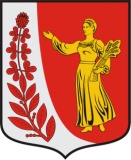 АДМИНИСТРАЦИЯ МУНИЦИПАЛЬНОГО ОБРАЗОВАНИЯ                   «ПУДОМЯГСКОЕ СЕЛЬСКОЕ ПОСЕЛЕНИЕ» ГАТЧИНСКОГО МУНИЦИПАЛЬНОГО РАЙОНА                          ЛЕНИНГРАДСКОЙ ОБЛАСТИПОСТАНОВЛЕНИЕот 23.06.2022                                                                                                               №385О внесении изменений в постановление администрацииПудомягского  сельского  поселения  от  04.04.2018  №146«Об   утверждении   муниципальной   программы  «Формирование  комфортной   городской  средына   территории   муниципального   образования «Пудомягское  сельское  поселение»  Гатчинского Муниципального  района  Ленинградской  области на 2018-2024 годы»В соответствии с распоряжением Правительства Ленинградской области от 23.05.2022 №340-р «Об установлении предельных уровней софинансирования Ленинградской областью (в процентах) объема расходных обязательств муниципальных образований Ленинградской области на 2023 год и на плановый период 2024 и 2025 годов», постановлением Правительства Ленинградской области от 23.11.2021 № 740 «О распределении в 2022 году субсидии из областного бюджета Ленинградской области и поступивших в порядке софинансирования средств федерального бюджета бюджетам муниципальных образований Ленинградской области на реализацию программ формирования современной городской среды в рамках государственной программы Ленинградской области «Формирование городской среды и обеспечение качественным жильем граждан на территории Ленинградской области», руководствуясь Уставом Пудомягского сельского поселения, письмом Комитета по жилищно-коммунальному хозяйству Ленинградской области от 28.02.2019 №ис-964/2019, в целях улучшения инфраструктуры  Пудомягского сельского поселения, вовлечения жителей в благоустройство общественных пространств, администрация Пудомягского сельского поселенияПОСТАНОВЛЯЕТ:1. Внести следующие изменения в постановление администрации Пудомягского сельского поселения от 04.04.2018  №146  «Об  утверждении  муниципальной  программы  «Формирование комфортной  городской  среды на территории муниципального образования «Пудомягское сельское поселение» Гатчинского муниципального района Ленинградской области на 2018-2024 годы»:1.1. Паспорт муниципальной программы Приложения 1 к муниципальной программе "Формирование комфортной  городской среды на территории муниципального образования «Пудомягское сельское поселение» Гатчинского муниципального района Ленинградской области на 2018-2024 годы»  изложить в новой редакции (Приложение 1).1.2. Паспорт подпрограммы 1. «Благоустройство дворовых территорий муниципального образования «Пудомягское сельское поселение» Гатчинского муниципального района Ленинградской области изложить в новой редакции (Приложение 2).1.3 Паспорт подпрограммы 2. «Благоустройство общественных пространств муниципального образования «Пудомягское сельское поселение» Гатчинского муниципального района Ленинградской области изложить в новой редакции согласно приложению к настоящему постановлению (Приложение 3).1.4. Приложение 1 к подпрограмме 1 изложить в новой редакции согласно приложению к настоящему постановлению (Приложение 4).1.5. Приложение 2 к подпрограмме 1 изложить в новой редакции согласно приложению к настоящему постановлению (Приложение 5).1.6. Приложение 2 к подпрограмме 2 изложить в новой редакции согласно приложению к настоящему постановлению (Приложение 6).2. Настоящее постановление обнародовать и разместить на официальном сайте Пудомягского сельского поселения в сети Интернет.Приложение на 16л.Глава администрации Пудомягского сельского поселения                                                                   С.В. ЯкименкоИсп. Разживина И.Е.Приложение 1 к постановлению администрации Пудомягского сельского поселения от 23.06.2022 № 385                                          Паспорт муниципальной программыФормирование комфортной  городской среды на территории муниципального образования «Пудомягское сельское поселение» Гатчинского муниципального района Ленинградской области на 2018-2024 годыПриложение 2 к постановлению администрации Пудомягского сельского поселения от 23.06.2022 № 385Приложение 3 к постановлению администрации Пудомягского сельского поселения от 23.06.2022 № 385Подпрограмма 2, предлагаемая к реализации в 2018-2024 годы  разработана в соответствии с Уставом Пудомягского сельского поселения, Федеральным Законом от 06.10.2003 № 131-Ф «Об общих принципах организации местного самоуправления  в Российской Федерации». Основной задачей подпрограммы 2 является приоритетное выполнение работ по созданию условий устойчивого функционирования и развития инфраструктуры, развитие благоустройства территории для проживания населения, создание комфортной, рекреационной среды для  проживания и отдыха жителей Пудомягского сельского поселения. Подпрограммой 2 предусматривается возможность привлечения финансовых ресурсов областного и местного бюджетов.Администрация Пудомягского сельского поселения организует работу по реализации подпрограммы, осуществляет контроль за целевым использованием денежных средств.Приложение 4 к постановлению администрации Пудомягского сельского поселения от 23.06.2022№ 385 Наименование муниципальной программы«Формирование комфортной  городской среды на территории муниципального образования «Пудомягское сельское поселение» Гатчинского муниципального района Ленинградской области на 2018-2024 годы«Формирование комфортной  городской среды на территории муниципального образования «Пудомягское сельское поселение» Гатчинского муниципального района Ленинградской области на 2018-2024 годы«Формирование комфортной  городской среды на территории муниципального образования «Пудомягское сельское поселение» Гатчинского муниципального района Ленинградской области на 2018-2024 годы«Формирование комфортной  городской среды на территории муниципального образования «Пудомягское сельское поселение» Гатчинского муниципального района Ленинградской области на 2018-2024 годы«Формирование комфортной  городской среды на территории муниципального образования «Пудомягское сельское поселение» Гатчинского муниципального района Ленинградской области на 2018-2024 годы«Формирование комфортной  городской среды на территории муниципального образования «Пудомягское сельское поселение» Гатчинского муниципального района Ленинградской области на 2018-2024 годы«Формирование комфортной  городской среды на территории муниципального образования «Пудомягское сельское поселение» Гатчинского муниципального района Ленинградской области на 2018-2024 годы«Формирование комфортной  городской среды на территории муниципального образования «Пудомягское сельское поселение» Гатчинского муниципального района Ленинградской области на 2018-2024 годы«Формирование комфортной  городской среды на территории муниципального образования «Пудомягское сельское поселение» Гатчинского муниципального района Ленинградской области на 2018-2024 годыЦель муниципальной программыПовышение качества и комфорта городской среды на территории муниципального образования «Пудомягское сельское поселение» Гатчинского муниципального района Ленинградской областиПовышение качества и комфорта городской среды на территории муниципального образования «Пудомягское сельское поселение» Гатчинского муниципального района Ленинградской областиПовышение качества и комфорта городской среды на территории муниципального образования «Пудомягское сельское поселение» Гатчинского муниципального района Ленинградской областиПовышение качества и комфорта городской среды на территории муниципального образования «Пудомягское сельское поселение» Гатчинского муниципального района Ленинградской областиПовышение качества и комфорта городской среды на территории муниципального образования «Пудомягское сельское поселение» Гатчинского муниципального района Ленинградской областиПовышение качества и комфорта городской среды на территории муниципального образования «Пудомягское сельское поселение» Гатчинского муниципального района Ленинградской областиПовышение качества и комфорта городской среды на территории муниципального образования «Пудомягское сельское поселение» Гатчинского муниципального района Ленинградской областиПовышение качества и комфорта городской среды на территории муниципального образования «Пудомягское сельское поселение» Гатчинского муниципального района Ленинградской областиПовышение качества и комфорта городской среды на территории муниципального образования «Пудомягское сельское поселение» Гатчинского муниципального района Ленинградской областиЗадачи муниципальной программы1. Повышение уровня благоустройства дворовых территорий муниципального образования «Пудомягское сельское поселение» Гатчинского муниципального района Ленинградской области1. Повышение уровня благоустройства дворовых территорий муниципального образования «Пудомягское сельское поселение» Гатчинского муниципального района Ленинградской области1. Повышение уровня благоустройства дворовых территорий муниципального образования «Пудомягское сельское поселение» Гатчинского муниципального района Ленинградской области1. Повышение уровня благоустройства дворовых территорий муниципального образования «Пудомягское сельское поселение» Гатчинского муниципального района Ленинградской области1. Повышение уровня благоустройства дворовых территорий муниципального образования «Пудомягское сельское поселение» Гатчинского муниципального района Ленинградской области1. Повышение уровня благоустройства дворовых территорий муниципального образования «Пудомягское сельское поселение» Гатчинского муниципального района Ленинградской области1. Повышение уровня благоустройства дворовых территорий муниципального образования «Пудомягское сельское поселение» Гатчинского муниципального района Ленинградской области1. Повышение уровня благоустройства дворовых территорий муниципального образования «Пудомягское сельское поселение» Гатчинского муниципального района Ленинградской области1. Повышение уровня благоустройства дворовых территорий муниципального образования «Пудомягское сельское поселение» Гатчинского муниципального района Ленинградской областиЗадачи муниципальной программы2. Создание комфортной, благоустроенной, рекреационной среды для жителей муниципального образования «Пудомягское сельское поселение» Гатчинского муниципального района Ленинградской области.2. Создание комфортной, благоустроенной, рекреационной среды для жителей муниципального образования «Пудомягское сельское поселение» Гатчинского муниципального района Ленинградской области.2. Создание комфортной, благоустроенной, рекреационной среды для жителей муниципального образования «Пудомягское сельское поселение» Гатчинского муниципального района Ленинградской области.2. Создание комфортной, благоустроенной, рекреационной среды для жителей муниципального образования «Пудомягское сельское поселение» Гатчинского муниципального района Ленинградской области.2. Создание комфортной, благоустроенной, рекреационной среды для жителей муниципального образования «Пудомягское сельское поселение» Гатчинского муниципального района Ленинградской области.2. Создание комфортной, благоустроенной, рекреационной среды для жителей муниципального образования «Пудомягское сельское поселение» Гатчинского муниципального района Ленинградской области.2. Создание комфортной, благоустроенной, рекреационной среды для жителей муниципального образования «Пудомягское сельское поселение» Гатчинского муниципального района Ленинградской области.2. Создание комфортной, благоустроенной, рекреационной среды для жителей муниципального образования «Пудомягское сельское поселение» Гатчинского муниципального района Ленинградской области.2. Создание комфортной, благоустроенной, рекреационной среды для жителей муниципального образования «Пудомягское сельское поселение» Гатчинского муниципального района Ленинградской области.Куратор муниципальной программыЗаместитель главы администрации Пудомягского сельского поселения М.А.ЕфремоваЗаместитель главы администрации Пудомягского сельского поселения М.А.ЕфремоваЗаместитель главы администрации Пудомягского сельского поселения М.А.ЕфремоваЗаместитель главы администрации Пудомягского сельского поселения М.А.ЕфремоваЗаместитель главы администрации Пудомягского сельского поселения М.А.ЕфремоваЗаместитель главы администрации Пудомягского сельского поселения М.А.ЕфремоваЗаместитель главы администрации Пудомягского сельского поселения М.А.ЕфремоваЗаместитель главы администрации Пудомягского сельского поселения М.А.ЕфремоваЗаместитель главы администрации Пудомягского сельского поселения М.А.ЕфремоваМуниципальный заказчик муниципальной программыАдминистрация муниципального образования «Пудомягское сельское поселение» Гатчинского муниципального района Ленинградской областиАдминистрация муниципального образования «Пудомягское сельское поселение» Гатчинского муниципального района Ленинградской областиАдминистрация муниципального образования «Пудомягское сельское поселение» Гатчинского муниципального района Ленинградской областиАдминистрация муниципального образования «Пудомягское сельское поселение» Гатчинского муниципального района Ленинградской областиАдминистрация муниципального образования «Пудомягское сельское поселение» Гатчинского муниципального района Ленинградской областиАдминистрация муниципального образования «Пудомягское сельское поселение» Гатчинского муниципального района Ленинградской областиАдминистрация муниципального образования «Пудомягское сельское поселение» Гатчинского муниципального района Ленинградской областиАдминистрация муниципального образования «Пудомягское сельское поселение» Гатчинского муниципального района Ленинградской областиАдминистрация муниципального образования «Пудомягское сельское поселение» Гатчинского муниципального района Ленинградской областиОтветственный исполнитель программыАдминистрация муниципального образования «Пудомягское сельское поселение» Гатчинского муниципального района Ленинградской областиАдминистрация муниципального образования «Пудомягское сельское поселение» Гатчинского муниципального района Ленинградской областиАдминистрация муниципального образования «Пудомягское сельское поселение» Гатчинского муниципального района Ленинградской областиАдминистрация муниципального образования «Пудомягское сельское поселение» Гатчинского муниципального района Ленинградской областиАдминистрация муниципального образования «Пудомягское сельское поселение» Гатчинского муниципального района Ленинградской областиАдминистрация муниципального образования «Пудомягское сельское поселение» Гатчинского муниципального района Ленинградской областиАдминистрация муниципального образования «Пудомягское сельское поселение» Гатчинского муниципального района Ленинградской областиАдминистрация муниципального образования «Пудомягское сельское поселение» Гатчинского муниципального района Ленинградской областиАдминистрация муниципального образования «Пудомягское сельское поселение» Гатчинского муниципального района Ленинградской областиУчастникимуниципальной программыАдминистрация муниципального образования «Пудомягское сельское поселение» Гатчинского муниципального района Ленинградской областиАдминистрация муниципального образования «Пудомягское сельское поселение» Гатчинского муниципального района Ленинградской областиАдминистрация муниципального образования «Пудомягское сельское поселение» Гатчинского муниципального района Ленинградской областиАдминистрация муниципального образования «Пудомягское сельское поселение» Гатчинского муниципального района Ленинградской областиАдминистрация муниципального образования «Пудомягское сельское поселение» Гатчинского муниципального района Ленинградской областиАдминистрация муниципального образования «Пудомягское сельское поселение» Гатчинского муниципального района Ленинградской областиАдминистрация муниципального образования «Пудомягское сельское поселение» Гатчинского муниципального района Ленинградской областиАдминистрация муниципального образования «Пудомягское сельское поселение» Гатчинского муниципального района Ленинградской областиАдминистрация муниципального образования «Пудомягское сельское поселение» Гатчинского муниципального района Ленинградской областиПеречень подпрограмм муниципальной программыПодпрограмма 1. «Благоустройство дворовых территорий муниципального образования «Пудомягское сельское поселение» Гатчинского муниципального района Ленинградской областиПодпрограмма 1. «Благоустройство дворовых территорий муниципального образования «Пудомягское сельское поселение» Гатчинского муниципального района Ленинградской областиПодпрограмма 1. «Благоустройство дворовых территорий муниципального образования «Пудомягское сельское поселение» Гатчинского муниципального района Ленинградской областиПодпрограмма 1. «Благоустройство дворовых территорий муниципального образования «Пудомягское сельское поселение» Гатчинского муниципального района Ленинградской областиПодпрограмма 1. «Благоустройство дворовых территорий муниципального образования «Пудомягское сельское поселение» Гатчинского муниципального района Ленинградской областиПодпрограмма 1. «Благоустройство дворовых территорий муниципального образования «Пудомягское сельское поселение» Гатчинского муниципального района Ленинградской областиПодпрограмма 1. «Благоустройство дворовых территорий муниципального образования «Пудомягское сельское поселение» Гатчинского муниципального района Ленинградской областиПодпрограмма 1. «Благоустройство дворовых территорий муниципального образования «Пудомягское сельское поселение» Гатчинского муниципального района Ленинградской областиПодпрограмма 1. «Благоустройство дворовых территорий муниципального образования «Пудомягское сельское поселение» Гатчинского муниципального района Ленинградской областиПеречень подпрограмм муниципальной программыПодпрограмма 2. «Благоустройство общественных пространств муниципального образования «Пудомягское сельское поселение» Гатчинского муниципального района Ленинградской областиПодпрограмма 2. «Благоустройство общественных пространств муниципального образования «Пудомягское сельское поселение» Гатчинского муниципального района Ленинградской областиПодпрограмма 2. «Благоустройство общественных пространств муниципального образования «Пудомягское сельское поселение» Гатчинского муниципального района Ленинградской областиПодпрограмма 2. «Благоустройство общественных пространств муниципального образования «Пудомягское сельское поселение» Гатчинского муниципального района Ленинградской областиПодпрограмма 2. «Благоустройство общественных пространств муниципального образования «Пудомягское сельское поселение» Гатчинского муниципального района Ленинградской областиПодпрограмма 2. «Благоустройство общественных пространств муниципального образования «Пудомягское сельское поселение» Гатчинского муниципального района Ленинградской областиПодпрограмма 2. «Благоустройство общественных пространств муниципального образования «Пудомягское сельское поселение» Гатчинского муниципального района Ленинградской областиПодпрограмма 2. «Благоустройство общественных пространств муниципального образования «Пудомягское сельское поселение» Гатчинского муниципального района Ленинградской областиПодпрограмма 2. «Благоустройство общественных пространств муниципального образования «Пудомягское сельское поселение» Гатчинского муниципального района Ленинградской областиСроки реализации муниципальной программы2018-2024 годы2018-2024 годы2018-2024 годы2018-2024 годы2018-2024 годы2018-2024 годы2018-2024 годы2018-2024 годы2018-2024 годыИсточники финансирования муниципальной программы, в том числе по годам:Источник финансированияРасходы (тыс.руб.)Расходы (тыс.руб.)Расходы (тыс.руб.)Расходы (тыс.руб.)Расходы (тыс.руб.)Расходы (тыс.руб.)Расходы (тыс.руб.)Расходы (тыс.руб.)Источники финансирования муниципальной программы, в том числе по годам:Источник финансирования2018год2019год2020год2021 год2022год2023 год2024годИтогоИсточники финансирования муниципальной программы, в том числе по годам:Всего: 800,05250,0200,00,020270,4839122,170300,035942,653Источники финансирования муниципальной программы, в том числе по годам:В том числе: 800,05250,0200,00,020270,4839122,170300,035942,653Источники финансирования муниципальной программы, в том числе по годам:Средства федерального бюджета0,01760,00,00,03243,4200,00,05003,42Источники финансирования муниципальной программы, в том числе по годам:Средства бюджета Ленинградской области0,03240,00,00,014954,7828119,1750,026313,957Источники финансирования муниципальной программы, в том числе по годам:Средства бюджета ГМР0,00,00,00,00,00,00,00,0Источники финансирования муниципальной программы, в том числе по годам:Внебюджетные источники0,00,00,00,00,00,00,00,0Источники финансирования муниципальной программы, в том числе по годам:Средства  бюджета Пудомягского сельского поселения800,0 250,0 200,0 0,02072,2281002,995 300,04625,223Планируемые результаты реализации муниципальной программы1. Количество и площадь благоустроенных дворовых территорий – 5 (31 706 кв.м.);2. Количество благоустроенных территорий скверов, аллей – 3 ед.;1. Количество и площадь благоустроенных дворовых территорий – 5 (31 706 кв.м.);2. Количество благоустроенных территорий скверов, аллей – 3 ед.;1. Количество и площадь благоустроенных дворовых территорий – 5 (31 706 кв.м.);2. Количество благоустроенных территорий скверов, аллей – 3 ед.;1. Количество и площадь благоустроенных дворовых территорий – 5 (31 706 кв.м.);2. Количество благоустроенных территорий скверов, аллей – 3 ед.;1. Количество и площадь благоустроенных дворовых территорий – 5 (31 706 кв.м.);2. Количество благоустроенных территорий скверов, аллей – 3 ед.;1. Количество и площадь благоустроенных дворовых территорий – 5 (31 706 кв.м.);2. Количество благоустроенных территорий скверов, аллей – 3 ед.;1. Количество и площадь благоустроенных дворовых территорий – 5 (31 706 кв.м.);2. Количество благоустроенных территорий скверов, аллей – 3 ед.;1. Количество и площадь благоустроенных дворовых территорий – 5 (31 706 кв.м.);2. Количество благоустроенных территорий скверов, аллей – 3 ед.;1. Количество и площадь благоустроенных дворовых территорий – 5 (31 706 кв.м.);2. Количество благоустроенных территорий скверов, аллей – 3 ед.;Паспорт подпрограммы 1. «Благоустройство дворовых территорий муниципального образования «Пудомягское сельское поселение» Гатчинского муниципального района Ленинградской области Паспорт подпрограммы 1. «Благоустройство дворовых территорий муниципального образования «Пудомягское сельское поселение» Гатчинского муниципального района Ленинградской области Паспорт подпрограммы 1. «Благоустройство дворовых территорий муниципального образования «Пудомягское сельское поселение» Гатчинского муниципального района Ленинградской области Паспорт подпрограммы 1. «Благоустройство дворовых территорий муниципального образования «Пудомягское сельское поселение» Гатчинского муниципального района Ленинградской области Паспорт подпрограммы 1. «Благоустройство дворовых территорий муниципального образования «Пудомягское сельское поселение» Гатчинского муниципального района Ленинградской области Паспорт подпрограммы 1. «Благоустройство дворовых территорий муниципального образования «Пудомягское сельское поселение» Гатчинского муниципального района Ленинградской области Паспорт подпрограммы 1. «Благоустройство дворовых территорий муниципального образования «Пудомягское сельское поселение» Гатчинского муниципального района Ленинградской области Паспорт подпрограммы 1. «Благоустройство дворовых территорий муниципального образования «Пудомягское сельское поселение» Гатчинского муниципального района Ленинградской области Паспорт подпрограммы 1. «Благоустройство дворовых территорий муниципального образования «Пудомягское сельское поселение» Гатчинского муниципального района Ленинградской области Паспорт подпрограммы 1. «Благоустройство дворовых территорий муниципального образования «Пудомягское сельское поселение» Гатчинского муниципального района Ленинградской области Паспорт подпрограммы 1. «Благоустройство дворовых территорий муниципального образования «Пудомягское сельское поселение» Гатчинского муниципального района Ленинградской области Паспорт подпрограммы 1. «Благоустройство дворовых территорий муниципального образования «Пудомягское сельское поселение» Гатчинского муниципального района Ленинградской области Наименование подпрограммы«Благоустройства дворовых территорий муниципального образования «Пудомягское сельское поселение» Гатчинского муниципального района Ленинградской области«Благоустройства дворовых территорий муниципального образования «Пудомягское сельское поселение» Гатчинского муниципального района Ленинградской области«Благоустройства дворовых территорий муниципального образования «Пудомягское сельское поселение» Гатчинского муниципального района Ленинградской области«Благоустройства дворовых территорий муниципального образования «Пудомягское сельское поселение» Гатчинского муниципального района Ленинградской области«Благоустройства дворовых территорий муниципального образования «Пудомягское сельское поселение» Гатчинского муниципального района Ленинградской области«Благоустройства дворовых территорий муниципального образования «Пудомягское сельское поселение» Гатчинского муниципального района Ленинградской области«Благоустройства дворовых территорий муниципального образования «Пудомягское сельское поселение» Гатчинского муниципального района Ленинградской области«Благоустройства дворовых территорий муниципального образования «Пудомягское сельское поселение» Гатчинского муниципального района Ленинградской области«Благоустройства дворовых территорий муниципального образования «Пудомягское сельское поселение» Гатчинского муниципального района Ленинградской области«Благоустройства дворовых территорий муниципального образования «Пудомягское сельское поселение» Гатчинского муниципального района Ленинградской области«Благоустройства дворовых территорий муниципального образования «Пудомягское сельское поселение» Гатчинского муниципального района Ленинградской областиЦель подпрограммыПовышение уровня благоустройства дворовых территорий муниципального образования «Пудомягское сельское поселение» Гатчинского муниципального района Ленинградской областиПовышение уровня благоустройства дворовых территорий муниципального образования «Пудомягское сельское поселение» Гатчинского муниципального района Ленинградской областиПовышение уровня благоустройства дворовых территорий муниципального образования «Пудомягское сельское поселение» Гатчинского муниципального района Ленинградской областиПовышение уровня благоустройства дворовых территорий муниципального образования «Пудомягское сельское поселение» Гатчинского муниципального района Ленинградской областиПовышение уровня благоустройства дворовых территорий муниципального образования «Пудомягское сельское поселение» Гатчинского муниципального района Ленинградской областиПовышение уровня благоустройства дворовых территорий муниципального образования «Пудомягское сельское поселение» Гатчинского муниципального района Ленинградской областиПовышение уровня благоустройства дворовых территорий муниципального образования «Пудомягское сельское поселение» Гатчинского муниципального района Ленинградской областиПовышение уровня благоустройства дворовых территорий муниципального образования «Пудомягское сельское поселение» Гатчинского муниципального района Ленинградской областиПовышение уровня благоустройства дворовых территорий муниципального образования «Пудомягское сельское поселение» Гатчинского муниципального района Ленинградской областиПовышение уровня благоустройства дворовых территорий муниципального образования «Пудомягское сельское поселение» Гатчинского муниципального района Ленинградской областиПовышение уровня благоустройства дворовых территорий муниципального образования «Пудомягское сельское поселение» Гатчинского муниципального района Ленинградской областиМуниципальный заказчик подпрограммыАдминистрация муниципального образования «Пудомягское сельское поселение» Гатчинского муниципального района Ленинградской областиАдминистрация муниципального образования «Пудомягское сельское поселение» Гатчинского муниципального района Ленинградской областиАдминистрация муниципального образования «Пудомягское сельское поселение» Гатчинского муниципального района Ленинградской областиАдминистрация муниципального образования «Пудомягское сельское поселение» Гатчинского муниципального района Ленинградской областиАдминистрация муниципального образования «Пудомягское сельское поселение» Гатчинского муниципального района Ленинградской областиАдминистрация муниципального образования «Пудомягское сельское поселение» Гатчинского муниципального района Ленинградской областиАдминистрация муниципального образования «Пудомягское сельское поселение» Гатчинского муниципального района Ленинградской областиАдминистрация муниципального образования «Пудомягское сельское поселение» Гатчинского муниципального района Ленинградской областиАдминистрация муниципального образования «Пудомягское сельское поселение» Гатчинского муниципального района Ленинградской областиАдминистрация муниципального образования «Пудомягское сельское поселение» Гатчинского муниципального района Ленинградской областиАдминистрация муниципального образования «Пудомягское сельское поселение» Гатчинского муниципального района Ленинградской областиИсполнитель подпрограммыАдминистрация муниципального образования «Пудомягское сельское поселение» Гатчинского муниципального района Ленинградской областиАдминистрация муниципального образования «Пудомягское сельское поселение» Гатчинского муниципального района Ленинградской областиАдминистрация муниципального образования «Пудомягское сельское поселение» Гатчинского муниципального района Ленинградской областиАдминистрация муниципального образования «Пудомягское сельское поселение» Гатчинского муниципального района Ленинградской областиАдминистрация муниципального образования «Пудомягское сельское поселение» Гатчинского муниципального района Ленинградской областиАдминистрация муниципального образования «Пудомягское сельское поселение» Гатчинского муниципального района Ленинградской областиАдминистрация муниципального образования «Пудомягское сельское поселение» Гатчинского муниципального района Ленинградской областиАдминистрация муниципального образования «Пудомягское сельское поселение» Гатчинского муниципального района Ленинградской областиАдминистрация муниципального образования «Пудомягское сельское поселение» Гатчинского муниципального района Ленинградской областиАдминистрация муниципального образования «Пудомягское сельское поселение» Гатчинского муниципального района Ленинградской областиАдминистрация муниципального образования «Пудомягское сельское поселение» Гатчинского муниципального района Ленинградской областиУчастники подпрограммы1,Управляющие организации, осуществляющие управление многоквартирными домами на территории муниципального образования «Пудомягское сельское поселение» Гатчинского муниципального района Ленинградской области; 2.Ресурсоснабжающие организации муниципального образования «Пудомягское сельское поселение» Гатчинского муниципального района Ленинградской области;3.Население муниципального образования «Пудомягское сельское поселение» Гатчинского муниципального района Ленинградской области1,Управляющие организации, осуществляющие управление многоквартирными домами на территории муниципального образования «Пудомягское сельское поселение» Гатчинского муниципального района Ленинградской области; 2.Ресурсоснабжающие организации муниципального образования «Пудомягское сельское поселение» Гатчинского муниципального района Ленинградской области;3.Население муниципального образования «Пудомягское сельское поселение» Гатчинского муниципального района Ленинградской области1,Управляющие организации, осуществляющие управление многоквартирными домами на территории муниципального образования «Пудомягское сельское поселение» Гатчинского муниципального района Ленинградской области; 2.Ресурсоснабжающие организации муниципального образования «Пудомягское сельское поселение» Гатчинского муниципального района Ленинградской области;3.Население муниципального образования «Пудомягское сельское поселение» Гатчинского муниципального района Ленинградской области1,Управляющие организации, осуществляющие управление многоквартирными домами на территории муниципального образования «Пудомягское сельское поселение» Гатчинского муниципального района Ленинградской области; 2.Ресурсоснабжающие организации муниципального образования «Пудомягское сельское поселение» Гатчинского муниципального района Ленинградской области;3.Население муниципального образования «Пудомягское сельское поселение» Гатчинского муниципального района Ленинградской области1,Управляющие организации, осуществляющие управление многоквартирными домами на территории муниципального образования «Пудомягское сельское поселение» Гатчинского муниципального района Ленинградской области; 2.Ресурсоснабжающие организации муниципального образования «Пудомягское сельское поселение» Гатчинского муниципального района Ленинградской области;3.Население муниципального образования «Пудомягское сельское поселение» Гатчинского муниципального района Ленинградской области1,Управляющие организации, осуществляющие управление многоквартирными домами на территории муниципального образования «Пудомягское сельское поселение» Гатчинского муниципального района Ленинградской области; 2.Ресурсоснабжающие организации муниципального образования «Пудомягское сельское поселение» Гатчинского муниципального района Ленинградской области;3.Население муниципального образования «Пудомягское сельское поселение» Гатчинского муниципального района Ленинградской области1,Управляющие организации, осуществляющие управление многоквартирными домами на территории муниципального образования «Пудомягское сельское поселение» Гатчинского муниципального района Ленинградской области; 2.Ресурсоснабжающие организации муниципального образования «Пудомягское сельское поселение» Гатчинского муниципального района Ленинградской области;3.Население муниципального образования «Пудомягское сельское поселение» Гатчинского муниципального района Ленинградской области1,Управляющие организации, осуществляющие управление многоквартирными домами на территории муниципального образования «Пудомягское сельское поселение» Гатчинского муниципального района Ленинградской области; 2.Ресурсоснабжающие организации муниципального образования «Пудомягское сельское поселение» Гатчинского муниципального района Ленинградской области;3.Население муниципального образования «Пудомягское сельское поселение» Гатчинского муниципального района Ленинградской области1,Управляющие организации, осуществляющие управление многоквартирными домами на территории муниципального образования «Пудомягское сельское поселение» Гатчинского муниципального района Ленинградской области; 2.Ресурсоснабжающие организации муниципального образования «Пудомягское сельское поселение» Гатчинского муниципального района Ленинградской области;3.Население муниципального образования «Пудомягское сельское поселение» Гатчинского муниципального района Ленинградской области1,Управляющие организации, осуществляющие управление многоквартирными домами на территории муниципального образования «Пудомягское сельское поселение» Гатчинского муниципального района Ленинградской области; 2.Ресурсоснабжающие организации муниципального образования «Пудомягское сельское поселение» Гатчинского муниципального района Ленинградской области;3.Население муниципального образования «Пудомягское сельское поселение» Гатчинского муниципального района Ленинградской области1,Управляющие организации, осуществляющие управление многоквартирными домами на территории муниципального образования «Пудомягское сельское поселение» Гатчинского муниципального района Ленинградской области; 2.Ресурсоснабжающие организации муниципального образования «Пудомягское сельское поселение» Гатчинского муниципального района Ленинградской области;3.Население муниципального образования «Пудомягское сельское поселение» Гатчинского муниципального района Ленинградской областиЗадачи подпрограммыУвеличение благоустроенных дворовых территорий муниципального образования «Пудомягское сельское поселение» Гатчинского муниципального района Ленинградской областиУвеличение благоустроенных дворовых территорий муниципального образования «Пудомягское сельское поселение» Гатчинского муниципального района Ленинградской областиУвеличение благоустроенных дворовых территорий муниципального образования «Пудомягское сельское поселение» Гатчинского муниципального района Ленинградской областиУвеличение благоустроенных дворовых территорий муниципального образования «Пудомягское сельское поселение» Гатчинского муниципального района Ленинградской областиУвеличение благоустроенных дворовых территорий муниципального образования «Пудомягское сельское поселение» Гатчинского муниципального района Ленинградской областиУвеличение благоустроенных дворовых территорий муниципального образования «Пудомягское сельское поселение» Гатчинского муниципального района Ленинградской областиУвеличение благоустроенных дворовых территорий муниципального образования «Пудомягское сельское поселение» Гатчинского муниципального района Ленинградской областиУвеличение благоустроенных дворовых территорий муниципального образования «Пудомягское сельское поселение» Гатчинского муниципального района Ленинградской областиУвеличение благоустроенных дворовых территорий муниципального образования «Пудомягское сельское поселение» Гатчинского муниципального района Ленинградской областиУвеличение благоустроенных дворовых территорий муниципального образования «Пудомягское сельское поселение» Гатчинского муниципального района Ленинградской областиУвеличение благоустроенных дворовых территорий муниципального образования «Пудомягское сельское поселение» Гатчинского муниципального района Ленинградской областиСроки реализации подпрограммы2018-2024 год2018-2024 год2018-2024 год2018-2024 год2018-2024 год2018-2024 год2018-2024 год2018-2024 год2018-2024 год2018-2024 год2018-2024 годИсточники финансирования подпрограммы, в том числе по годам:Источник финансированияРасходы (тыс.руб.)Расходы (тыс.руб.)Расходы (тыс.руб.)Расходы (тыс.руб.)Расходы (тыс.руб.)Расходы (тыс.руб.)Расходы (тыс.руб.)Расходы (тыс.руб.)Расходы (тыс.руб.)Расходы (тыс.руб.)Источники финансирования подпрограммы, в том числе по годам:Источник финансирования2018год2019год2020год2021 год2022 год2023 год2023 год2024 год2024 годИтогоИсточники финансирования подпрограммы, в том числе по годам:Всего:0,05250,00,00,08647,0768922,1708922,170100,0100,022919,246Источники финансирования подпрограммы, в том числе по годам:В том числе:0,05250,00,00,08647,0768922,1708922,170100,0100,022919,246Источники финансирования подпрограммы, в том числе по годам:Средства федерального бюджета0,01760,00,00,00,00,00,00,00,01760,0Источники финансирования подпрограммы, в том числе по годам:Средства бюджета Ленинградскойобласти0,03240,00,00,07868,8398119,1758119,1750,00,019228,014Источники финансирования подпрограммы, в том числе по годам:Средства бюджета ГМР0,00,00,00,00,00,00,00,00,00,0Источники финансирования подпрограммы, в том числе по годам:Внебюджетные источники0,00,00,00,00,00,00,00,00,00,0Источники финансирования подпрограммы, в том числе по годам:Средства  бюджета Пудомягского сельского поселения0,0250,00,00,0778,236778,236802,995802,995100,01931,231Планируемые результаты реализации подпрограммы1. Количество и площадь благоустроенных дворовых территорий – 4 (33 642 кв.м.);2. Увеличение доли населения, проживающего в жилом фонде с благоустроенными дворовыми территориями –27%. 1. Количество и площадь благоустроенных дворовых территорий – 4 (33 642 кв.м.);2. Увеличение доли населения, проживающего в жилом фонде с благоустроенными дворовыми территориями –27%. 1. Количество и площадь благоустроенных дворовых территорий – 4 (33 642 кв.м.);2. Увеличение доли населения, проживающего в жилом фонде с благоустроенными дворовыми территориями –27%. 1. Количество и площадь благоустроенных дворовых территорий – 4 (33 642 кв.м.);2. Увеличение доли населения, проживающего в жилом фонде с благоустроенными дворовыми территориями –27%. 1. Количество и площадь благоустроенных дворовых территорий – 4 (33 642 кв.м.);2. Увеличение доли населения, проживающего в жилом фонде с благоустроенными дворовыми территориями –27%. 1. Количество и площадь благоустроенных дворовых территорий – 4 (33 642 кв.м.);2. Увеличение доли населения, проживающего в жилом фонде с благоустроенными дворовыми территориями –27%. 1. Количество и площадь благоустроенных дворовых территорий – 4 (33 642 кв.м.);2. Увеличение доли населения, проживающего в жилом фонде с благоустроенными дворовыми территориями –27%. 1. Количество и площадь благоустроенных дворовых территорий – 4 (33 642 кв.м.);2. Увеличение доли населения, проживающего в жилом фонде с благоустроенными дворовыми территориями –27%. 1. Количество и площадь благоустроенных дворовых территорий – 4 (33 642 кв.м.);2. Увеличение доли населения, проживающего в жилом фонде с благоустроенными дворовыми территориями –27%. 1. Количество и площадь благоустроенных дворовых территорий – 4 (33 642 кв.м.);2. Увеличение доли населения, проживающего в жилом фонде с благоустроенными дворовыми территориями –27%. 1. Количество и площадь благоустроенных дворовых территорий – 4 (33 642 кв.м.);2. Увеличение доли населения, проживающего в жилом фонде с благоустроенными дворовыми территориями –27%. Паспорт подпрограммыПаспорт подпрограммыПаспорт подпрограммыПаспорт подпрограммыПаспорт подпрограммыПаспорт подпрограммыПаспорт подпрограммыПаспорт подпрограммыПаспорт подпрограммыПаспорт подпрограммыПаспорт подпрограммыПодпрограммы 2. «Благоустройство общественных пространств муниципального образования «Пудомягское сельское поселение» Гатчинского муниципального района Ленинградской областиПодпрограммы 2. «Благоустройство общественных пространств муниципального образования «Пудомягское сельское поселение» Гатчинского муниципального района Ленинградской областиПодпрограммы 2. «Благоустройство общественных пространств муниципального образования «Пудомягское сельское поселение» Гатчинского муниципального района Ленинградской областиПодпрограммы 2. «Благоустройство общественных пространств муниципального образования «Пудомягское сельское поселение» Гатчинского муниципального района Ленинградской областиПодпрограммы 2. «Благоустройство общественных пространств муниципального образования «Пудомягское сельское поселение» Гатчинского муниципального района Ленинградской областиПодпрограммы 2. «Благоустройство общественных пространств муниципального образования «Пудомягское сельское поселение» Гатчинского муниципального района Ленинградской областиПодпрограммы 2. «Благоустройство общественных пространств муниципального образования «Пудомягское сельское поселение» Гатчинского муниципального района Ленинградской областиПодпрограммы 2. «Благоустройство общественных пространств муниципального образования «Пудомягское сельское поселение» Гатчинского муниципального района Ленинградской областиПодпрограммы 2. «Благоустройство общественных пространств муниципального образования «Пудомягское сельское поселение» Гатчинского муниципального района Ленинградской областиПодпрограммы 2. «Благоустройство общественных пространств муниципального образования «Пудомягское сельское поселение» Гатчинского муниципального района Ленинградской областиПодпрограммы 2. «Благоустройство общественных пространств муниципального образования «Пудомягское сельское поселение» Гатчинского муниципального района Ленинградской областиНаименование подпрограммыНаименование подпрограммыПодпрограмма 2. «Благоустройство общественных пространств муниципального образования «Пудомягское сельское поселение» Гатчинского муниципального района Ленинградской областиПодпрограмма 2. «Благоустройство общественных пространств муниципального образования «Пудомягское сельское поселение» Гатчинского муниципального района Ленинградской областиПодпрограмма 2. «Благоустройство общественных пространств муниципального образования «Пудомягское сельское поселение» Гатчинского муниципального района Ленинградской областиПодпрограмма 2. «Благоустройство общественных пространств муниципального образования «Пудомягское сельское поселение» Гатчинского муниципального района Ленинградской областиПодпрограмма 2. «Благоустройство общественных пространств муниципального образования «Пудомягское сельское поселение» Гатчинского муниципального района Ленинградской областиПодпрограмма 2. «Благоустройство общественных пространств муниципального образования «Пудомягское сельское поселение» Гатчинского муниципального района Ленинградской областиПодпрограмма 2. «Благоустройство общественных пространств муниципального образования «Пудомягское сельское поселение» Гатчинского муниципального района Ленинградской областиПодпрограмма 2. «Благоустройство общественных пространств муниципального образования «Пудомягское сельское поселение» Гатчинского муниципального района Ленинградской областиПодпрограмма 2. «Благоустройство общественных пространств муниципального образования «Пудомягское сельское поселение» Гатчинского муниципального района Ленинградской областиЦель подпрограммыЦель подпрограммыСоздание комфортной, благоустроенной, рекреационной среды для  жителей муниципального образования «Пудомягское сельское поселение» Гатчинского муниципального района Ленинградской областиСоздание комфортной, благоустроенной, рекреационной среды для  жителей муниципального образования «Пудомягское сельское поселение» Гатчинского муниципального района Ленинградской областиСоздание комфортной, благоустроенной, рекреационной среды для  жителей муниципального образования «Пудомягское сельское поселение» Гатчинского муниципального района Ленинградской областиСоздание комфортной, благоустроенной, рекреационной среды для  жителей муниципального образования «Пудомягское сельское поселение» Гатчинского муниципального района Ленинградской областиСоздание комфортной, благоустроенной, рекреационной среды для  жителей муниципального образования «Пудомягское сельское поселение» Гатчинского муниципального района Ленинградской областиСоздание комфортной, благоустроенной, рекреационной среды для  жителей муниципального образования «Пудомягское сельское поселение» Гатчинского муниципального района Ленинградской областиСоздание комфортной, благоустроенной, рекреационной среды для  жителей муниципального образования «Пудомягское сельское поселение» Гатчинского муниципального района Ленинградской областиСоздание комфортной, благоустроенной, рекреационной среды для  жителей муниципального образования «Пудомягское сельское поселение» Гатчинского муниципального района Ленинградской областиСоздание комфортной, благоустроенной, рекреационной среды для  жителей муниципального образования «Пудомягское сельское поселение» Гатчинского муниципального района Ленинградской областиЗадачи подпрограммыЗадачи подпрограммы Развитие благоустройства территории для проживания населения, создание комфортной, благоустроенной, рекреационной среды для  жителей муниципального образования «Пудомягское сельское поселение» Гатчинского муниципального района Ленинградской области Развитие благоустройства территории для проживания населения, создание комфортной, благоустроенной, рекреационной среды для  жителей муниципального образования «Пудомягское сельское поселение» Гатчинского муниципального района Ленинградской области Развитие благоустройства территории для проживания населения, создание комфортной, благоустроенной, рекреационной среды для  жителей муниципального образования «Пудомягское сельское поселение» Гатчинского муниципального района Ленинградской области Развитие благоустройства территории для проживания населения, создание комфортной, благоустроенной, рекреационной среды для  жителей муниципального образования «Пудомягское сельское поселение» Гатчинского муниципального района Ленинградской области Развитие благоустройства территории для проживания населения, создание комфортной, благоустроенной, рекреационной среды для  жителей муниципального образования «Пудомягское сельское поселение» Гатчинского муниципального района Ленинградской области Развитие благоустройства территории для проживания населения, создание комфортной, благоустроенной, рекреационной среды для  жителей муниципального образования «Пудомягское сельское поселение» Гатчинского муниципального района Ленинградской области Развитие благоустройства территории для проживания населения, создание комфортной, благоустроенной, рекреационной среды для  жителей муниципального образования «Пудомягское сельское поселение» Гатчинского муниципального района Ленинградской области Развитие благоустройства территории для проживания населения, создание комфортной, благоустроенной, рекреационной среды для  жителей муниципального образования «Пудомягское сельское поселение» Гатчинского муниципального района Ленинградской области Развитие благоустройства территории для проживания населения, создание комфортной, благоустроенной, рекреационной среды для  жителей муниципального образования «Пудомягское сельское поселение» Гатчинского муниципального района Ленинградской областиИсполнитель подпрограммыИсполнитель подпрограммыАдминистрация муниципального образования «Пудомягское сельское поселение» Гатчинского муниципального района Ленинградской области Администрация муниципального образования «Пудомягское сельское поселение» Гатчинского муниципального района Ленинградской области Администрация муниципального образования «Пудомягское сельское поселение» Гатчинского муниципального района Ленинградской области Администрация муниципального образования «Пудомягское сельское поселение» Гатчинского муниципального района Ленинградской области Администрация муниципального образования «Пудомягское сельское поселение» Гатчинского муниципального района Ленинградской области Администрация муниципального образования «Пудомягское сельское поселение» Гатчинского муниципального района Ленинградской области Администрация муниципального образования «Пудомягское сельское поселение» Гатчинского муниципального района Ленинградской области Администрация муниципального образования «Пудомягское сельское поселение» Гатчинского муниципального района Ленинградской области Администрация муниципального образования «Пудомягское сельское поселение» Гатчинского муниципального района Ленинградской области Участники подпрограммыУчастники подпрограммыАдминистрация муниципального образования «Пудомягское сельское поселение» Гатчинского муниципального района Ленинградской области. Администрация муниципального образования «Пудомягское сельское поселение» Гатчинского муниципального района Ленинградской области. Администрация муниципального образования «Пудомягское сельское поселение» Гатчинского муниципального района Ленинградской области. Администрация муниципального образования «Пудомягское сельское поселение» Гатчинского муниципального района Ленинградской области. Администрация муниципального образования «Пудомягское сельское поселение» Гатчинского муниципального района Ленинградской области. Администрация муниципального образования «Пудомягское сельское поселение» Гатчинского муниципального района Ленинградской области. Администрация муниципального образования «Пудомягское сельское поселение» Гатчинского муниципального района Ленинградской области. Администрация муниципального образования «Пудомягское сельское поселение» Гатчинского муниципального района Ленинградской области. Администрация муниципального образования «Пудомягское сельское поселение» Гатчинского муниципального района Ленинградской области. Сроки реализации подпрограммыСроки реализации подпрограммы2018 - 2024 годы2018 - 2024 годы2018 - 2024 годы2018 - 2024 годы2018 - 2024 годы2018 - 2024 годы2018 - 2024 годы2018 - 2024 годы2018 - 2024 годыИсточники финансирования подпрограммы, в том числе по годам:Источники финансирования подпрограммы, в том числе по годам:Источник финансированияРасходы (тыс.руб.)Расходы (тыс.руб.)Расходы (тыс.руб.)Расходы (тыс.руб.)Расходы (тыс.руб.)Расходы (тыс.руб.)Расходы (тыс.руб.)Расходы (тыс.руб.)Источники финансирования подпрограммы, в том числе по годам:Источники финансирования подпрограммы, в том числе по годам:Источник финансирования2018201920202021202220232024ИтогоИсточники финансирования подпрограммы, в том числе по годам:Источники финансирования подпрограммы, в том числе по годам:Итого:800,00,0200,00,011623,407200,0200,013023,407Источники финансирования подпрограммы, в том числе по годам:Источники финансирования подпрограммы, в том числе по годам:В том числе:800,00,0200,00,011623,407200,0200,013023,407Источники финансирования подпрограммы, в том числе по годам:Источники финансирования подпрограммы, в том числе по годам:Федеральный бюджет0,00,00,00,03243,4200,00,03243,420Источники финансирования подпрограммы, в том числе по годам:Источники финансирования подпрограммы, в том числе по годам:Бюджет ЛО0,00,00,00,07085,9430,00,07085,943Источники финансирования подпрограммы, в том числе по годам:Источники финансирования подпрограммы, в том числе по годам:Внебюджетные источники*0,00,00,00,00,00,00,00,0Источники финансирования подпрограммы, в том числе по годам:Источники финансирования подпрограммы, в том числе по годам:Бюджет Пудомягского сельского поселения800,00,0200,00,01294,044200,0200,02694,044Планируемые результаты реализации подпрограммыПланируемые результаты реализации подпрограммыУвеличение количества благоустроенных территорий для создания комфортной, благоустроенной рекреационной среды для жителей муниципального образования «Пудомягское сельское поселение» Гатчинского муниципального района Ленинградской области на 4 ед., Увеличение количества благоустроенных территорий для создания комфортной, благоустроенной рекреационной среды для жителей муниципального образования «Пудомягское сельское поселение» Гатчинского муниципального района Ленинградской области на 4 ед., Увеличение количества благоустроенных территорий для создания комфортной, благоустроенной рекреационной среды для жителей муниципального образования «Пудомягское сельское поселение» Гатчинского муниципального района Ленинградской области на 4 ед., Увеличение количества благоустроенных территорий для создания комфортной, благоустроенной рекреационной среды для жителей муниципального образования «Пудомягское сельское поселение» Гатчинского муниципального района Ленинградской области на 4 ед., Увеличение количества благоустроенных территорий для создания комфортной, благоустроенной рекреационной среды для жителей муниципального образования «Пудомягское сельское поселение» Гатчинского муниципального района Ленинградской области на 4 ед., Увеличение количества благоустроенных территорий для создания комфортной, благоустроенной рекреационной среды для жителей муниципального образования «Пудомягское сельское поселение» Гатчинского муниципального района Ленинградской области на 4 ед., Увеличение количества благоустроенных территорий для создания комфортной, благоустроенной рекреационной среды для жителей муниципального образования «Пудомягское сельское поселение» Гатчинского муниципального района Ленинградской области на 4 ед., Увеличение количества благоустроенных территорий для создания комфортной, благоустроенной рекреационной среды для жителей муниципального образования «Пудомягское сельское поселение» Гатчинского муниципального района Ленинградской области на 4 ед., Увеличение количества благоустроенных территорий для создания комфортной, благоустроенной рекреационной среды для жителей муниципального образования «Пудомягское сельское поселение» Гатчинского муниципального района Ленинградской области на 4 ед., Приложение №  1Приложение №  1Приложение №  1Приложение №  1Приложение №  1Приложение №  1Приложение №  1Приложение №  1Приложение №  1Приложение №  1Приложение №  1Приложение №  1Приложение №  1Приложение №  1Приложение №  1Приложение №  1Приложение №  1Приложение №  1Приложение №  1Приложение №  1Приложение №  1Приложение №  1Приложение №  1Приложение №  1Приложение №  1Приложение №  1Приложение №  1Приложение №  1Приложение №  1Приложение №  1Приложение №  1Приложение №  1Приложение №  1Приложение №  1Приложение №  1Приложение №  1к подпрограмме 1к подпрограмме 1к подпрограмме 1к подпрограмме 1к подпрограмме 1к подпрограмме 1к подпрограмме 1к подпрограмме 1к подпрограмме 1к подпрограмме 1к подпрограмме 1к подпрограмме 1к подпрограмме 1к подпрограмме 1к подпрограмме 1к подпрограмме 1Перечень и финансирование мероприятий подпрограммы «Благоустройство дворовых территорий муниципального образования «Пудомягское сельское поселение» Гатчинского муниципального района Ленинградской области»Перечень и финансирование мероприятий подпрограммы «Благоустройство дворовых территорий муниципального образования «Пудомягское сельское поселение» Гатчинского муниципального района Ленинградской области»Перечень и финансирование мероприятий подпрограммы «Благоустройство дворовых территорий муниципального образования «Пудомягское сельское поселение» Гатчинского муниципального района Ленинградской области»Перечень и финансирование мероприятий подпрограммы «Благоустройство дворовых территорий муниципального образования «Пудомягское сельское поселение» Гатчинского муниципального района Ленинградской области»Перечень и финансирование мероприятий подпрограммы «Благоустройство дворовых территорий муниципального образования «Пудомягское сельское поселение» Гатчинского муниципального района Ленинградской области»Перечень и финансирование мероприятий подпрограммы «Благоустройство дворовых территорий муниципального образования «Пудомягское сельское поселение» Гатчинского муниципального района Ленинградской области»Перечень и финансирование мероприятий подпрограммы «Благоустройство дворовых территорий муниципального образования «Пудомягское сельское поселение» Гатчинского муниципального района Ленинградской области»Перечень и финансирование мероприятий подпрограммы «Благоустройство дворовых территорий муниципального образования «Пудомягское сельское поселение» Гатчинского муниципального района Ленинградской области»Перечень и финансирование мероприятий подпрограммы «Благоустройство дворовых территорий муниципального образования «Пудомягское сельское поселение» Гатчинского муниципального района Ленинградской области»Перечень и финансирование мероприятий подпрограммы «Благоустройство дворовых территорий муниципального образования «Пудомягское сельское поселение» Гатчинского муниципального района Ленинградской области»Перечень и финансирование мероприятий подпрограммы «Благоустройство дворовых территорий муниципального образования «Пудомягское сельское поселение» Гатчинского муниципального района Ленинградской области»Перечень и финансирование мероприятий подпрограммы «Благоустройство дворовых территорий муниципального образования «Пудомягское сельское поселение» Гатчинского муниципального района Ленинградской области»Перечень и финансирование мероприятий подпрограммы «Благоустройство дворовых территорий муниципального образования «Пудомягское сельское поселение» Гатчинского муниципального района Ленинградской области»Перечень и финансирование мероприятий подпрограммы «Благоустройство дворовых территорий муниципального образования «Пудомягское сельское поселение» Гатчинского муниципального района Ленинградской области»Перечень и финансирование мероприятий подпрограммы «Благоустройство дворовых территорий муниципального образования «Пудомягское сельское поселение» Гатчинского муниципального района Ленинградской области»Перечень и финансирование мероприятий подпрограммы «Благоустройство дворовых территорий муниципального образования «Пудомягское сельское поселение» Гатчинского муниципального района Ленинградской области»Перечень и финансирование мероприятий подпрограммы «Благоустройство дворовых территорий муниципального образования «Пудомягское сельское поселение» Гатчинского муниципального района Ленинградской области»Перечень и финансирование мероприятий подпрограммы «Благоустройство дворовых территорий муниципального образования «Пудомягское сельское поселение» Гатчинского муниципального района Ленинградской области»Перечень и финансирование мероприятий подпрограммы «Благоустройство дворовых территорий муниципального образования «Пудомягское сельское поселение» Гатчинского муниципального района Ленинградской области»Перечень и финансирование мероприятий подпрограммы «Благоустройство дворовых территорий муниципального образования «Пудомягское сельское поселение» Гатчинского муниципального района Ленинградской области»Перечень и финансирование мероприятий подпрограммы «Благоустройство дворовых территорий муниципального образования «Пудомягское сельское поселение» Гатчинского муниципального района Ленинградской области»Перечень и финансирование мероприятий подпрограммы «Благоустройство дворовых территорий муниципального образования «Пудомягское сельское поселение» Гатчинского муниципального района Ленинградской области»Перечень и финансирование мероприятий подпрограммы «Благоустройство дворовых территорий муниципального образования «Пудомягское сельское поселение» Гатчинского муниципального района Ленинградской области»Перечень и финансирование мероприятий подпрограммы «Благоустройство дворовых территорий муниципального образования «Пудомягское сельское поселение» Гатчинского муниципального района Ленинградской области»Перечень и финансирование мероприятий подпрограммы «Благоустройство дворовых территорий муниципального образования «Пудомягское сельское поселение» Гатчинского муниципального района Ленинградской области»Перечень и финансирование мероприятий подпрограммы «Благоустройство дворовых территорий муниципального образования «Пудомягское сельское поселение» Гатчинского муниципального района Ленинградской области»Перечень и финансирование мероприятий подпрограммы «Благоустройство дворовых территорий муниципального образования «Пудомягское сельское поселение» Гатчинского муниципального района Ленинградской области»Перечень и финансирование мероприятий подпрограммы «Благоустройство дворовых территорий муниципального образования «Пудомягское сельское поселение» Гатчинского муниципального района Ленинградской области»Перечень и финансирование мероприятий подпрограммы «Благоустройство дворовых территорий муниципального образования «Пудомягское сельское поселение» Гатчинского муниципального района Ленинградской области»Перечень и финансирование мероприятий подпрограммы «Благоустройство дворовых территорий муниципального образования «Пудомягское сельское поселение» Гатчинского муниципального района Ленинградской области»Перечень и финансирование мероприятий подпрограммы «Благоустройство дворовых территорий муниципального образования «Пудомягское сельское поселение» Гатчинского муниципального района Ленинградской области»Перечень и финансирование мероприятий подпрограммы «Благоустройство дворовых территорий муниципального образования «Пудомягское сельское поселение» Гатчинского муниципального района Ленинградской области»Перечень и финансирование мероприятий подпрограммы «Благоустройство дворовых территорий муниципального образования «Пудомягское сельское поселение» Гатчинского муниципального района Ленинградской области»Перечень и финансирование мероприятий подпрограммы «Благоустройство дворовых территорий муниципального образования «Пудомягское сельское поселение» Гатчинского муниципального района Ленинградской области»Перечень и финансирование мероприятий подпрограммы «Благоустройство дворовых территорий муниципального образования «Пудомягское сельское поселение» Гатчинского муниципального района Ленинградской области»Перечень и финансирование мероприятий подпрограммы «Благоустройство дворовых территорий муниципального образования «Пудомягское сельское поселение» Гатчинского муниципального района Ленинградской области»№п/пМероприятия по реализации подпрограммыМероприятия по реализации подпрограммыИсточники финансированияИсточники финансированияСрок исполнения мероприятияСрок исполнения мероприятияСрок исполнения мероприятияСрок исполнения мероприятияОбъем финансирования мероприятий в текущем финансовом году (тыс. руб.)* Объем финансирования мероприятий в текущем финансовом году (тыс. руб.)* Всего (тыс. руб.) Всего (тыс. руб.) Объем финансирования по годам (тыс. руб.)Объем финансирования по годам (тыс. руб.)Объем финансирования по годам (тыс. руб.)Объем финансирования по годам (тыс. руб.)Объем финансирования по годам (тыс. руб.)Объем финансирования по годам (тыс. руб.)Объем финансирования по годам (тыс. руб.)Объем финансирования по годам (тыс. руб.)Объем финансирования по годам (тыс. руб.)Объем финансирования по годам (тыс. руб.)Объем финансирования по годам (тыс. руб.)Объем финансирования по годам (тыс. руб.)Объем финансирования по годам (тыс. руб.)Объем финансирования по годам (тыс. руб.)Объем финансирования по годам (тыс. руб.)Объем финансирования по годам (тыс. руб.)Объем финансирования по годам (тыс. руб.)Объем финансирования по годам (тыс. руб.)Объем финансирования по годам (тыс. руб.)Объем финансирования по годам (тыс. руб.)Ответственный за выполнение мероприятия  подпрограммыОтветственный за выполнение мероприятия  подпрограммыОтветственный за выполнение мероприятия  подпрограммы№п/пМероприятия по реализации подпрограммыМероприятия по реализации подпрограммыИсточники финансированияИсточники финансированияСрок исполнения мероприятияСрок исполнения мероприятияСрок исполнения мероприятияСрок исполнения мероприятияОбъем финансирования мероприятий в текущем финансовом году (тыс. руб.)* Объем финансирования мероприятий в текущем финансовом году (тыс. руб.)* Всего (тыс. руб.) Всего (тыс. руб.) 2018 год 2018 год 2018 год 2019 год 2019 год 2019 год 2020 год2020 год2020 год2021 год 2022год2022год2023 год 2023 год 2023 год 2023 год 2023 год 2023 год 2024год2024годОтветственный за выполнение мероприятия  подпрограммыОтветственный за выполнение мероприятия  подпрограммыОтветственный за выполнение мероприятия  подпрограммы122334444556677788899910111112121212121213131414141.Ремонт территории многоквартирных жилых домов по адресу: пос.Лукаши ул.Ижорскаяд. 1, д.2, ул.Школьная д.7Ремонт территории многоквартирных жилых домов по адресу: пос.Лукаши ул.Ижорскаяд. 1, д.2, ул.Школьная д.7ИтогоИтого2018-20242018-20242018-20242018-2024--5 250,05 250,00,00,00,05 250,05 250,05 250,00,00,00,00,00,00,00,00,00,00,00,00,00,00,0Администрация Пудомягского сельского поселенияАдминистрация Пудомягского сельского поселенияАдминистрация Пудомягского сельского поселения1.Ремонт территории многоквартирных жилых домов по адресу: пос.Лукаши ул.Ижорскаяд. 1, д.2, ул.Школьная д.7Ремонт территории многоквартирных жилых домов по адресу: пос.Лукаши ул.Ижорскаяд. 1, д.2, ул.Школьная д.7Средства федерального бюджетаСредства федерального бюджета2018-20242018-20242018-20242018-2024--1 760,01 760,00,00,00,01 760,01 760,01 760,00,00,00,00,00,00,00,00,00,00,00,00,00,00,0Администрация Пудомягского сельского поселенияАдминистрация Пудомягского сельского поселенияАдминистрация Пудомягского сельского поселения1.Ремонт территории многоквартирных жилых домов по адресу: пос.Лукаши ул.Ижорскаяд. 1, д.2, ул.Школьная д.7Ремонт территории многоквартирных жилых домов по адресу: пос.Лукаши ул.Ижорскаяд. 1, д.2, ул.Школьная д.7Средства бюджета Ленинградской областиСредства бюджета Ленинградской области2018-20242018-20242018-20242018-2024--3 240,03 240,00,00,00,03 240,03 240,03 240,00,00,00,00,00,00,00,00,00,00,00,00,00,00,0Администрация Пудомягского сельского поселенияАдминистрация Пудомягского сельского поселенияАдминистрация Пудомягского сельского поселения1.Ремонт территории многоквартирных жилых домов по адресу: пос.Лукаши ул.Ижорскаяд. 1, д.2, ул.Школьная д.7Ремонт территории многоквартирных жилых домов по адресу: пос.Лукаши ул.Ижорскаяд. 1, д.2, ул.Школьная д.7Средства бюджета ГМРСредства бюджета ГМР2018-20242018-20242018-20242018-2024--0,00,00,00,00,00,00,00,00,00,00,00,00,00,00,00,00,00,00,00,00,00,0Администрация Пудомягского сельского поселенияАдминистрация Пудомягского сельского поселенияАдминистрация Пудомягского сельского поселения1.Ремонт территории многоквартирных жилых домов по адресу: пос.Лукаши ул.Ижорскаяд. 1, д.2, ул.Школьная д.7Ремонт территории многоквартирных жилых домов по адресу: пос.Лукаши ул.Ижорскаяд. 1, д.2, ул.Школьная д.7Внебюджетные источникиВнебюджетные источники2018-20242018-20242018-20242018-2024--0,00,00,00,00,00,00,00,00,00,00,00,00,00,00,00,00,00,00,00,00,00,0Администрация Пудомягского сельского поселенияАдминистрация Пудомягского сельского поселенияАдминистрация Пудомягского сельского поселения1.Ремонт территории многоквартирных жилых домов по адресу: пос.Лукаши ул.Ижорскаяд. 1, д.2, ул.Школьная д.7Ремонт территории многоквартирных жилых домов по адресу: пос.Лукаши ул.Ижорскаяд. 1, д.2, ул.Школьная д.7Средства  бюджета Пудомягского сельского поселенияСредства  бюджета Пудомягского сельского поселения2018-20242018-20242018-20242018-2024--250,0250,00,00,00,0250,0250,0250,00,00,00,00,00,00,00,00,00,00,00,00,00,00,0Администрация Пудомягского сельского поселенияАдминистрация Пудомягского сельского поселенияАдминистрация Пудомягского сельского поселения2. Ремонт территории многоквартирных жилых домов по адресу: пос.Лукаши, ул.Ижорская, д.5, д.7Ремонт территории многоквартирных жилых домов по адресу: пос.Лукаши, ул.Ижорская, д.5, д.7ИтогоИтого2018-20242018-20242018-20242018-2024--8922,1708922,1700,00,00,00,00,00,00,00,00,00,00,00,08922,1708922,1708922,1708922,1708922,1708922,1700,00,0Администрация Пудомягского сельского поселенияАдминистрация Пудомягского сельского поселенияАдминистрация Пудомягского сельского поселения2. Ремонт территории многоквартирных жилых домов по адресу: пос.Лукаши, ул.Ижорская, д.5, д.7Ремонт территории многоквартирных жилых домов по адресу: пос.Лукаши, ул.Ижорская, д.5, д.7Средства федерального бюджетаСредства федерального бюджета2018-20242018-20242018-20242018-2024--0,00,00,00,00,00,00,00,00,00,00,00,00,00,00,00,00,00,00,00,00,00,0Администрация Пудомягского сельского поселенияАдминистрация Пудомягского сельского поселенияАдминистрация Пудомягского сельского поселения2. Ремонт территории многоквартирных жилых домов по адресу: пос.Лукаши, ул.Ижорская, д.5, д.7Ремонт территории многоквартирных жилых домов по адресу: пос.Лукаши, ул.Ижорская, д.5, д.7Средства бюджета Ленинградской областиСредства бюджета Ленинградской области2018-20242018-20242018-20242018-2024--8119,1758119,1750,00,00,00,00,00,00,00,00,00,00,00,08119,1758119,1758119,1758119,1758119,1758119,1750,00,0Администрация Пудомягского сельского поселенияАдминистрация Пудомягского сельского поселенияАдминистрация Пудомягского сельского поселения2. Ремонт территории многоквартирных жилых домов по адресу: пос.Лукаши, ул.Ижорская, д.5, д.7Ремонт территории многоквартирных жилых домов по адресу: пос.Лукаши, ул.Ижорская, д.5, д.7Средства бюджета ГМРСредства бюджета ГМР2018-20242018-20242018-20242018-2024--0,00,00,00,00,00,00,00,00,00,00,00,00,00,00,00,00,00,00,00,00,00,0Администрация Пудомягского сельского поселенияАдминистрация Пудомягского сельского поселенияАдминистрация Пудомягского сельского поселения2. Ремонт территории многоквартирных жилых домов по адресу: пос.Лукаши, ул.Ижорская, д.5, д.7Ремонт территории многоквартирных жилых домов по адресу: пос.Лукаши, ул.Ижорская, д.5, д.7Внебюджетные источникиВнебюджетные источники2018-20242018-20242018-20242018-2024--0,00,00,00,00,00,00,00,00,00,00,00,00,00,00,00,00,00,00,00,00,00,0Администрация Пудомягского сельского поселенияАдминистрация Пудомягского сельского поселенияАдминистрация Пудомягского сельского поселения2. Ремонт территории многоквартирных жилых домов по адресу: пос.Лукаши, ул.Ижорская, д.5, д.7Ремонт территории многоквартирных жилых домов по адресу: пос.Лукаши, ул.Ижорская, д.5, д.7Средства  бюджета Пудомягского сельского поселенияСредства  бюджета Пудомягского сельского поселения2018-20242018-20242018-20242018-2024--802,995802,9950,00,00,00,00,00,00,00,00,00,00,00,00,00,0802,995802,995802,995802,9950,00,0Администрация Пудомягского сельского поселенияАдминистрация Пудомягского сельского поселенияАдминистрация Пудомягского сельского поселения3.Ремонт территории многоквартирных жилых домов по адресу: дер.Пудомяги, д.8, д.8а, д.9Ремонт территории многоквартирных жилых домов по адресу: дер.Пудомяги, д.8, д.8а, д.9ИтогоИтого2018-20242018-20242018-20242018-20248647,0768647,0768647,0768647,0760,00,00,00,00,00,00,00,00,00,08647,0768647,0768647,0768647,0760,00,00,00,00,00,0Администрация Пудомягского сельского поселенияАдминистрация Пудомягского сельского поселенияАдминистрация Пудомягского сельского поселения3.Ремонт территории многоквартирных жилых домов по адресу: дер.Пудомяги, д.8, д.8а, д.9Ремонт территории многоквартирных жилых домов по адресу: дер.Пудомяги, д.8, д.8а, д.9Средства федерального бюджетаСредства федерального бюджета2018-20242018-20242018-20242018-2024--0,00,00,00,00,00,00,00,00,00,00,00,00,00,00,00,00,00,00,00,00,00,0Администрация Пудомягского сельского поселенияАдминистрация Пудомягского сельского поселенияАдминистрация Пудомягского сельского поселения3.Ремонт территории многоквартирных жилых домов по адресу: дер.Пудомяги, д.8, д.8а, д.9Ремонт территории многоквартирных жилых домов по адресу: дер.Пудомяги, д.8, д.8а, д.9Средства бюджета Ленинградской областиСредства бюджета Ленинградской области2018-20242018-20242018-20242018-20247868,8397868,8397868,8397868,8390,00,00,00,00,00,00,00,00,00,07868,8397868,8397868,8397868,8397868,8390,00,00,00,00,0Администрация Пудомягского сельского поселенияАдминистрация Пудомягского сельского поселенияАдминистрация Пудомягского сельского поселения3.Ремонт территории многоквартирных жилых домов по адресу: дер.Пудомяги, д.8, д.8а, д.9Ремонт территории многоквартирных жилых домов по адресу: дер.Пудомяги, д.8, д.8а, д.9Средства бюджета ГМРСредства бюджета ГМР2018-20242018-20242018-20242018-20240,00,00,00,00,00,00,00,00,00,00,00,00,00,00,00,00,00,00,00,00,00,00,00,0Администрация Пудомягского сельского поселенияАдминистрация Пудомягского сельского поселенияАдминистрация Пудомягского сельского поселения3.Ремонт территории многоквартирных жилых домов по адресу: дер.Пудомяги, д.8, д.8а, д.9Ремонт территории многоквартирных жилых домов по адресу: дер.Пудомяги, д.8, д.8а, д.9Внебюджетные источникиВнебюджетные источники2018-20242018-20242018-20242018-20240,00,00,00,00,00,00,00,00,00,00,00,00,00,00,00,00,00,00,00,00,00,00,00,0Администрация Пудомягского сельского поселенияАдминистрация Пудомягского сельского поселенияАдминистрация Пудомягского сельского поселения3.Ремонт территории многоквартирных жилых домов по адресу: дер.Пудомяги, д.8, д.8а, д.9Ремонт территории многоквартирных жилых домов по адресу: дер.Пудомяги, д.8, д.8а, д.9Средства  бюджета Пудомягского сельского поселенияСредства  бюджета Пудомягского сельского поселения2018-20242018-20242018-20242018-2024778,237778,237778,237778,2370,00,00,00,00,00,00,00,00,00,0778,237778,237778,237778,237778,2370,00,00,00,00,0Администрация Пудомягского сельского поселенияАдминистрация Пудомягского сельского поселенияАдминистрация Пудомягского сельского поселения4.Ремонт территории многоквартирных жилых домов по адресу: пос.Лукаши ул.Ижорская д.4 и ул.Школьная д.9Ремонт территории многоквартирных жилых домов по адресу: пос.Лукаши ул.Ижорская д.4 и ул.Школьная д.9ИтогоИтого2018-20242018-20242018-20242018-20240,00,0100,0100,00,00,00,00,00,00,00,00,00,00,00,00,00,00,00,00,00,0100,0100,0100,0Администрация Пудомягского сельского поселенияАдминистрация Пудомягского сельского поселенияАдминистрация Пудомягского сельского поселения4.Ремонт территории многоквартирных жилых домов по адресу: пос.Лукаши ул.Ижорская д.4 и ул.Школьная д.9Ремонт территории многоквартирных жилых домов по адресу: пос.Лукаши ул.Ижорская д.4 и ул.Школьная д.9Средства федерального бюджетаСредства федерального бюджета2018-20242018-20242018-20242018-20240,00,00,00,00,00,00,00,00,00,00,00,00,00,00,00,00,00,00,00,00,00,00,00,0Администрация Пудомягского сельского поселенияАдминистрация Пудомягского сельского поселенияАдминистрация Пудомягского сельского поселения4.Ремонт территории многоквартирных жилых домов по адресу: пос.Лукаши ул.Ижорская д.4 и ул.Школьная д.9Ремонт территории многоквартирных жилых домов по адресу: пос.Лукаши ул.Ижорская д.4 и ул.Школьная д.9Средства бюджета Ленинградской областиСредства бюджета Ленинградской области2018-20242018-20242018-20242018-20240,00,00,00,00,00,00,00,00,00,00,00,00,00,00,00,00,00,00,00,00,00,00,00,0Администрация Пудомягского сельского поселенияАдминистрация Пудомягского сельского поселенияАдминистрация Пудомягского сельского поселения4.Ремонт территории многоквартирных жилых домов по адресу: пос.Лукаши ул.Ижорская д.4 и ул.Школьная д.9Ремонт территории многоквартирных жилых домов по адресу: пос.Лукаши ул.Ижорская д.4 и ул.Школьная д.9Средства бюджета ГМРСредства бюджета ГМР2018-20242018-20242018-20242018-20240,00,00,00,00,00,00,00,00,00,00,00,00,00,00,00,00,00,00,00,00,00,00,00,0Администрация Пудомягского сельского поселенияАдминистрация Пудомягского сельского поселенияАдминистрация Пудомягского сельского поселения4.Ремонт территории многоквартирных жилых домов по адресу: пос.Лукаши ул.Ижорская д.4 и ул.Школьная д.9Ремонт территории многоквартирных жилых домов по адресу: пос.Лукаши ул.Ижорская д.4 и ул.Школьная д.9Внебюджетные источникиВнебюджетные источники2018-20242018-20242018-20242018-20240,00,00,00,00,00,00,00,00,00,00,00,00,00,00,00,00,00,00,00,00,00,00,00,0Администрация Пудомягского сельского поселенияАдминистрация Пудомягского сельского поселенияАдминистрация Пудомягского сельского поселения4.Ремонт территории многоквартирных жилых домов по адресу: пос.Лукаши ул.Ижорская д.4 и ул.Школьная д.9Ремонт территории многоквартирных жилых домов по адресу: пос.Лукаши ул.Ижорская д.4 и ул.Школьная д.9Средства  бюджета Пудомягского сельского поселенияСредства  бюджета Пудомягского сельского поселения2018-20242018-20242018-20242018-20240,00,0100,0100,00,00,00,00,00,00,00,00,00,00,00,00,00,00,00,00,00,0100,0100,0100,0Администрация Пудомягского сельского поселенияАдминистрация Пудомягского сельского поселенияАдминистрация Пудомягского сельского поселенияПриложение 5 к постановлению администрации Пудомягского сельского поселения от 23.06.2022 № 385 Приложение  № 2к подпрограмме 1Планируемые результаты подпрограммы  «Благоустройства дворовых территорий муниципального образования «Пудомягское сельское поселение» Гатчинского муниципального района Ленинградской областиПриложение 5 к постановлению администрации Пудомягского сельского поселения от 23.06.2022 № 385 Приложение  № 2к подпрограмме 1Планируемые результаты подпрограммы  «Благоустройства дворовых территорий муниципального образования «Пудомягское сельское поселение» Гатчинского муниципального района Ленинградской областиПриложение 5 к постановлению администрации Пудомягского сельского поселения от 23.06.2022 № 385 Приложение  № 2к подпрограмме 1Планируемые результаты подпрограммы  «Благоустройства дворовых территорий муниципального образования «Пудомягское сельское поселение» Гатчинского муниципального района Ленинградской областиПриложение 5 к постановлению администрации Пудомягского сельского поселения от 23.06.2022 № 385 Приложение  № 2к подпрограмме 1Планируемые результаты подпрограммы  «Благоустройства дворовых территорий муниципального образования «Пудомягское сельское поселение» Гатчинского муниципального района Ленинградской областиПриложение 5 к постановлению администрации Пудомягского сельского поселения от 23.06.2022 № 385 Приложение  № 2к подпрограмме 1Планируемые результаты подпрограммы  «Благоустройства дворовых территорий муниципального образования «Пудомягское сельское поселение» Гатчинского муниципального района Ленинградской областиПриложение 5 к постановлению администрации Пудомягского сельского поселения от 23.06.2022 № 385 Приложение  № 2к подпрограмме 1Планируемые результаты подпрограммы  «Благоустройства дворовых территорий муниципального образования «Пудомягское сельское поселение» Гатчинского муниципального района Ленинградской областиПриложение 5 к постановлению администрации Пудомягского сельского поселения от 23.06.2022 № 385 Приложение  № 2к подпрограмме 1Планируемые результаты подпрограммы  «Благоустройства дворовых территорий муниципального образования «Пудомягское сельское поселение» Гатчинского муниципального района Ленинградской областиПриложение 5 к постановлению администрации Пудомягского сельского поселения от 23.06.2022 № 385 Приложение  № 2к подпрограмме 1Планируемые результаты подпрограммы  «Благоустройства дворовых территорий муниципального образования «Пудомягское сельское поселение» Гатчинского муниципального района Ленинградской областиПриложение 5 к постановлению администрации Пудомягского сельского поселения от 23.06.2022 № 385 Приложение  № 2к подпрограмме 1Планируемые результаты подпрограммы  «Благоустройства дворовых территорий муниципального образования «Пудомягское сельское поселение» Гатчинского муниципального района Ленинградской областиПриложение 5 к постановлению администрации Пудомягского сельского поселения от 23.06.2022 № 385 Приложение  № 2к подпрограмме 1Планируемые результаты подпрограммы  «Благоустройства дворовых территорий муниципального образования «Пудомягское сельское поселение» Гатчинского муниципального района Ленинградской областиПриложение 5 к постановлению администрации Пудомягского сельского поселения от 23.06.2022 № 385 Приложение  № 2к подпрограмме 1Планируемые результаты подпрограммы  «Благоустройства дворовых территорий муниципального образования «Пудомягское сельское поселение» Гатчинского муниципального района Ленинградской областиПриложение 5 к постановлению администрации Пудомягского сельского поселения от 23.06.2022 № 385 Приложение  № 2к подпрограмме 1Планируемые результаты подпрограммы  «Благоустройства дворовых территорий муниципального образования «Пудомягское сельское поселение» Гатчинского муниципального района Ленинградской областиПриложение 5 к постановлению администрации Пудомягского сельского поселения от 23.06.2022 № 385 Приложение  № 2к подпрограмме 1Планируемые результаты подпрограммы  «Благоустройства дворовых территорий муниципального образования «Пудомягское сельское поселение» Гатчинского муниципального района Ленинградской областиПриложение 5 к постановлению администрации Пудомягского сельского поселения от 23.06.2022 № 385 Приложение  № 2к подпрограмме 1Планируемые результаты подпрограммы  «Благоустройства дворовых территорий муниципального образования «Пудомягское сельское поселение» Гатчинского муниципального района Ленинградской областиПриложение 5 к постановлению администрации Пудомягского сельского поселения от 23.06.2022 № 385 Приложение  № 2к подпрограмме 1Планируемые результаты подпрограммы  «Благоустройства дворовых территорий муниципального образования «Пудомягское сельское поселение» Гатчинского муниципального района Ленинградской областиПриложение 5 к постановлению администрации Пудомягского сельского поселения от 23.06.2022 № 385 Приложение  № 2к подпрограмме 1Планируемые результаты подпрограммы  «Благоустройства дворовых территорий муниципального образования «Пудомягское сельское поселение» Гатчинского муниципального района Ленинградской областиПриложение 5 к постановлению администрации Пудомягского сельского поселения от 23.06.2022 № 385 Приложение  № 2к подпрограмме 1Планируемые результаты подпрограммы  «Благоустройства дворовых территорий муниципального образования «Пудомягское сельское поселение» Гатчинского муниципального района Ленинградской областиПриложение 5 к постановлению администрации Пудомягского сельского поселения от 23.06.2022 № 385 Приложение  № 2к подпрограмме 1Планируемые результаты подпрограммы  «Благоустройства дворовых территорий муниципального образования «Пудомягское сельское поселение» Гатчинского муниципального района Ленинградской областиПриложение 5 к постановлению администрации Пудомягского сельского поселения от 23.06.2022 № 385 Приложение  № 2к подпрограмме 1Планируемые результаты подпрограммы  «Благоустройства дворовых территорий муниципального образования «Пудомягское сельское поселение» Гатчинского муниципального района Ленинградской областиПриложение 5 к постановлению администрации Пудомягского сельского поселения от 23.06.2022 № 385 Приложение  № 2к подпрограмме 1Планируемые результаты подпрограммы  «Благоустройства дворовых территорий муниципального образования «Пудомягское сельское поселение» Гатчинского муниципального района Ленинградской областиПриложение 5 к постановлению администрации Пудомягского сельского поселения от 23.06.2022 № 385 Приложение  № 2к подпрограмме 1Планируемые результаты подпрограммы  «Благоустройства дворовых территорий муниципального образования «Пудомягское сельское поселение» Гатчинского муниципального района Ленинградской областиПриложение 5 к постановлению администрации Пудомягского сельского поселения от 23.06.2022 № 385 Приложение  № 2к подпрограмме 1Планируемые результаты подпрограммы  «Благоустройства дворовых территорий муниципального образования «Пудомягское сельское поселение» Гатчинского муниципального района Ленинградской областиПриложение 5 к постановлению администрации Пудомягского сельского поселения от 23.06.2022 № 385 Приложение  № 2к подпрограмме 1Планируемые результаты подпрограммы  «Благоустройства дворовых территорий муниципального образования «Пудомягское сельское поселение» Гатчинского муниципального района Ленинградской областиПриложение 5 к постановлению администрации Пудомягского сельского поселения от 23.06.2022 № 385 Приложение  № 2к подпрограмме 1Планируемые результаты подпрограммы  «Благоустройства дворовых территорий муниципального образования «Пудомягское сельское поселение» Гатчинского муниципального района Ленинградской областиПриложение 5 к постановлению администрации Пудомягского сельского поселения от 23.06.2022 № 385 Приложение  № 2к подпрограмме 1Планируемые результаты подпрограммы  «Благоустройства дворовых территорий муниципального образования «Пудомягское сельское поселение» Гатчинского муниципального района Ленинградской областиПриложение 5 к постановлению администрации Пудомягского сельского поселения от 23.06.2022 № 385 Приложение  № 2к подпрограмме 1Планируемые результаты подпрограммы  «Благоустройства дворовых территорий муниципального образования «Пудомягское сельское поселение» Гатчинского муниципального района Ленинградской областиПриложение 5 к постановлению администрации Пудомягского сельского поселения от 23.06.2022 № 385 Приложение  № 2к подпрограмме 1Планируемые результаты подпрограммы  «Благоустройства дворовых территорий муниципального образования «Пудомягское сельское поселение» Гатчинского муниципального района Ленинградской областиПриложение 5 к постановлению администрации Пудомягского сельского поселения от 23.06.2022 № 385 Приложение  № 2к подпрограмме 1Планируемые результаты подпрограммы  «Благоустройства дворовых территорий муниципального образования «Пудомягское сельское поселение» Гатчинского муниципального района Ленинградской областиПриложение 5 к постановлению администрации Пудомягского сельского поселения от 23.06.2022 № 385 Приложение  № 2к подпрограмме 1Планируемые результаты подпрограммы  «Благоустройства дворовых территорий муниципального образования «Пудомягское сельское поселение» Гатчинского муниципального района Ленинградской областиПриложение 5 к постановлению администрации Пудомягского сельского поселения от 23.06.2022 № 385 Приложение  № 2к подпрограмме 1Планируемые результаты подпрограммы  «Благоустройства дворовых территорий муниципального образования «Пудомягское сельское поселение» Гатчинского муниципального района Ленинградской областиПриложение 5 к постановлению администрации Пудомягского сельского поселения от 23.06.2022 № 385 Приложение  № 2к подпрограмме 1Планируемые результаты подпрограммы  «Благоустройства дворовых территорий муниципального образования «Пудомягское сельское поселение» Гатчинского муниципального района Ленинградской областиПриложение 5 к постановлению администрации Пудомягского сельского поселения от 23.06.2022 № 385 Приложение  № 2к подпрограмме 1Планируемые результаты подпрограммы  «Благоустройства дворовых территорий муниципального образования «Пудомягское сельское поселение» Гатчинского муниципального района Ленинградской областиПриложение 5 к постановлению администрации Пудомягского сельского поселения от 23.06.2022 № 385 Приложение  № 2к подпрограмме 1Планируемые результаты подпрограммы  «Благоустройства дворовых территорий муниципального образования «Пудомягское сельское поселение» Гатчинского муниципального района Ленинградской областиПриложение 5 к постановлению администрации Пудомягского сельского поселения от 23.06.2022 № 385 Приложение  № 2к подпрограмме 1Планируемые результаты подпрограммы  «Благоустройства дворовых территорий муниципального образования «Пудомягское сельское поселение» Гатчинского муниципального района Ленинградской областиПриложение 5 к постановлению администрации Пудомягского сельского поселения от 23.06.2022 № 385 Приложение  № 2к подпрограмме 1Планируемые результаты подпрограммы  «Благоустройства дворовых территорий муниципального образования «Пудомягское сельское поселение» Гатчинского муниципального района Ленинградской областиПриложение 5 к постановлению администрации Пудомягского сельского поселения от 23.06.2022 № 385 Приложение  № 2к подпрограмме 1Планируемые результаты подпрограммы  «Благоустройства дворовых территорий муниципального образования «Пудомягское сельское поселение» Гатчинского муниципального района Ленинградской областиПриложение 5 к постановлению администрации Пудомягского сельского поселения от 23.06.2022 № 385 Приложение  № 2к подпрограмме 1Планируемые результаты подпрограммы  «Благоустройства дворовых территорий муниципального образования «Пудомягское сельское поселение» Гатчинского муниципального района Ленинградской областиПриложение 5 к постановлению администрации Пудомягского сельского поселения от 23.06.2022 № 385 Приложение  № 2к подпрограмме 1Планируемые результаты подпрограммы  «Благоустройства дворовых территорий муниципального образования «Пудомягское сельское поселение» Гатчинского муниципального района Ленинградской областиПриложение 5 к постановлению администрации Пудомягского сельского поселения от 23.06.2022 № 385 Приложение  № 2к подпрограмме 1Планируемые результаты подпрограммы  «Благоустройства дворовых территорий муниципального образования «Пудомягское сельское поселение» Гатчинского муниципального района Ленинградской области№п/пЗадачи, направленные на достижение целиПланируемый объем финансирования на решение данной задачи (тыс.руб.)Планируемый объем финансирования на решение данной задачи (тыс.руб.)Планируемый объем финансирования на решение данной задачи (тыс.руб.)Планируемый объем финансирования на решение данной задачи (тыс.руб.)Планируемый объем финансирования на решение данной задачи (тыс.руб.)Количественные и/или качественные целевые показатели, характеризующие достижение целей и решение задачКоличественные и/или качественные целевые показатели, характеризующие достижение целей и решение задачКоличественные и/или качественные целевые показатели, характеризующие достижение целей и решение задачКоличественные и/или качественные целевые показатели, характеризующие достижение целей и решение задачКоличественные и/или качественные целевые показатели, характеризующие достижение целей и решение задачЕдиница измеренияЕдиница измеренияЕдиница измеренияБазовое значение показателя (на начало реализации подпрограммы)Базовое значение показателя (на начало реализации подпрограммы)Базовое значение показателя (на начало реализации подпрограммы)Планируемое значение показателя по годам реализацииПланируемое значение показателя по годам реализацииПланируемое значение показателя по годам реализацииПланируемое значение показателя по годам реализацииПланируемое значение показателя по годам реализацииПланируемое значение показателя по годам реализацииПланируемое значение показателя по годам реализацииПланируемое значение показателя по годам реализацииПланируемое значение показателя по годам реализацииПланируемое значение показателя по годам реализацииПланируемое значение показателя по годам реализацииПланируемое значение показателя по годам реализацииПланируемое значение показателя по годам реализацииПланируемое значение показателя по годам реализацииПланируемое значение показателя по годам реализацииПланируемое значение показателя по годам реализацииПланируемое значение показателя по годам реализацииПланируемое значение показателя по годам реализацииПланируемое значение показателя по годам реализацииПланируемое значение показателя по годам реализацииПланируемое значение показателя по годам реализации№п/пЗадачи, направленные на достижение целиБюджет Пудомягского сельского поселенияБюджет Пудомягского сельского поселенияДругие источники(областной и федеральный бюджет)Другие источники(областной и федеральный бюджет)Другие источники(областной и федеральный бюджет)Количественные и/или качественные целевые показатели, характеризующие достижение целей и решение задачКоличественные и/или качественные целевые показатели, характеризующие достижение целей и решение задачКоличественные и/или качественные целевые показатели, характеризующие достижение целей и решение задачКоличественные и/или качественные целевые показатели, характеризующие достижение целей и решение задачКоличественные и/или качественные целевые показатели, характеризующие достижение целей и решение задачЕдиница измеренияЕдиница измеренияЕдиница измеренияБазовое значение показателя (на начало реализации подпрограммы)Базовое значение показателя (на начало реализации подпрограммы)Базовое значение показателя (на начало реализации подпрограммы)2018 год 2018 год 2018 год 2019 год 2019 год 2019 год 2020год2020год2020год2020год2020год2021год 2021год 2021год 2022год2022год2022год2023год 2023год 2023год 2024год1233444555556667778889991010101010111111121212131313141.Количество и площадь благоустроенных дворовых территорий 1931,2311931,23120988,01520988,01520988,015количество/общая площадь объектаколичество/общая площадь объектаколичество/общая площадь объектаколичество/общая площадь объектаколичество/общая площадь объектаед./кв.м.ед./кв.м.ед./кв.м.4/336424/336424/336420/00/00/01/130021/130021/130020/00/00/00/00/00/00/00/01/10 0001/10 0001/10 0001/55001/55001/55001/51402.Увеличение доли населения, проживающего в жилом фонд с благоустроенными дворовыми территориями -----доля населения, проживающая в жилом фонде с благоустроенными дворовыми территориямидоля населения, проживающая в жилом фонде с благоустроенными дворовыми территориямидоля населения, проживающая в жилом фонде с благоустроенными дворовыми территориямидоля населения, проживающая в жилом фонде с благоустроенными дворовыми территориямидоля населения, проживающая в жилом фонде с благоустроенными дворовыми территориями%%%47,347,347,3---13,913,913,9--------9,19,18,68,68,63,63,6Приложение 6 к постановлению администрации Пудомягского сельского поселения от 23.06.2022_ № 385Приложение №2 к подпрограмме  №2Перечень и финансирование мероприятий подпрограммы 2 «Благоустройство общественных пространств  муниципального образования «Пудомягское сельское поселение» Гатчинского муниципального района Ленинградской областиПриложение 6 к постановлению администрации Пудомягского сельского поселения от 23.06.2022_ № 385Приложение №2 к подпрограмме  №2Перечень и финансирование мероприятий подпрограммы 2 «Благоустройство общественных пространств  муниципального образования «Пудомягское сельское поселение» Гатчинского муниципального района Ленинградской областиПриложение 6 к постановлению администрации Пудомягского сельского поселения от 23.06.2022_ № 385Приложение №2 к подпрограмме  №2Перечень и финансирование мероприятий подпрограммы 2 «Благоустройство общественных пространств  муниципального образования «Пудомягское сельское поселение» Гатчинского муниципального района Ленинградской областиПриложение 6 к постановлению администрации Пудомягского сельского поселения от 23.06.2022_ № 385Приложение №2 к подпрограмме  №2Перечень и финансирование мероприятий подпрограммы 2 «Благоустройство общественных пространств  муниципального образования «Пудомягское сельское поселение» Гатчинского муниципального района Ленинградской областиПриложение 6 к постановлению администрации Пудомягского сельского поселения от 23.06.2022_ № 385Приложение №2 к подпрограмме  №2Перечень и финансирование мероприятий подпрограммы 2 «Благоустройство общественных пространств  муниципального образования «Пудомягское сельское поселение» Гатчинского муниципального района Ленинградской областиПриложение 6 к постановлению администрации Пудомягского сельского поселения от 23.06.2022_ № 385Приложение №2 к подпрограмме  №2Перечень и финансирование мероприятий подпрограммы 2 «Благоустройство общественных пространств  муниципального образования «Пудомягское сельское поселение» Гатчинского муниципального района Ленинградской областиПриложение 6 к постановлению администрации Пудомягского сельского поселения от 23.06.2022_ № 385Приложение №2 к подпрограмме  №2Перечень и финансирование мероприятий подпрограммы 2 «Благоустройство общественных пространств  муниципального образования «Пудомягское сельское поселение» Гатчинского муниципального района Ленинградской областиПриложение 6 к постановлению администрации Пудомягского сельского поселения от 23.06.2022_ № 385Приложение №2 к подпрограмме  №2Перечень и финансирование мероприятий подпрограммы 2 «Благоустройство общественных пространств  муниципального образования «Пудомягское сельское поселение» Гатчинского муниципального района Ленинградской областиПриложение 6 к постановлению администрации Пудомягского сельского поселения от 23.06.2022_ № 385Приложение №2 к подпрограмме  №2Перечень и финансирование мероприятий подпрограммы 2 «Благоустройство общественных пространств  муниципального образования «Пудомягское сельское поселение» Гатчинского муниципального района Ленинградской областиПриложение 6 к постановлению администрации Пудомягского сельского поселения от 23.06.2022_ № 385Приложение №2 к подпрограмме  №2Перечень и финансирование мероприятий подпрограммы 2 «Благоустройство общественных пространств  муниципального образования «Пудомягское сельское поселение» Гатчинского муниципального района Ленинградской областиПриложение 6 к постановлению администрации Пудомягского сельского поселения от 23.06.2022_ № 385Приложение №2 к подпрограмме  №2Перечень и финансирование мероприятий подпрограммы 2 «Благоустройство общественных пространств  муниципального образования «Пудомягское сельское поселение» Гатчинского муниципального района Ленинградской областиПриложение 6 к постановлению администрации Пудомягского сельского поселения от 23.06.2022_ № 385Приложение №2 к подпрограмме  №2Перечень и финансирование мероприятий подпрограммы 2 «Благоустройство общественных пространств  муниципального образования «Пудомягское сельское поселение» Гатчинского муниципального района Ленинградской областиПриложение 6 к постановлению администрации Пудомягского сельского поселения от 23.06.2022_ № 385Приложение №2 к подпрограмме  №2Перечень и финансирование мероприятий подпрограммы 2 «Благоустройство общественных пространств  муниципального образования «Пудомягское сельское поселение» Гатчинского муниципального района Ленинградской области№ п/пМероприятия по реализации подпрограммыИсточники финансированияСрок исполнения мероприятияВсего (тыс.руб.)Объем финансирования по годам (тыс.руб.)Объем финансирования по годам (тыс.руб.)Объем финансирования по годам (тыс.руб.)Объем финансирования по годам (тыс.руб.)Объем финансирования по годам (тыс.руб.)Объем финансирования по годам (тыс.руб.)Объем финансирования по годам (тыс.руб.)Ответственный за выполнение мероприятия подпрограммы№ п/пМероприятия по реализации подпрограммыИсточники финансированияСрок исполнения мероприятияВсего (тыс.руб.)2018 год2019 год 2020 год2021 год2022 год2023 год2024годОтветственный за выполнение мероприятия подпрограммы123456789101112131Благоустройство территории для проживания населения, создание комфортной, благоустроенной, рекреационной среды для  жителей Пудомягского сельского поселенияИтого2018-202413023,407800,00,0200,00,011623,407200,0200,0Администрация Пудомягского сельского поселения1Благоустройство территории для проживания населения, создание комфортной, благоустроенной, рекреационной среды для  жителей Пудомягского сельского поселенияСредства Федерального бюджета2018-20243243,4200,00,00,00,03243,4200,00,0Администрация Пудомягского сельского поселения1Благоустройство территории для проживания населения, создание комфортной, благоустроенной, рекреационной среды для  жителей Пудомягского сельского поселенияСредства областного бюджета2018-20247085,9430,00,00,00,07085,9430,00,0Администрация Пудомягского сельского поселения1Благоустройство территории для проживания населения, создание комфортной, благоустроенной, рекреационной среды для  жителей Пудомягского сельского поселенияВнебюджетные ист.2018-20240,00,00,00,00,00,00,00,0Администрация Пудомягского сельского поселения1Благоустройство территории для проживания населения, создание комфортной, благоустроенной, рекреационной среды для  жителей Пудомягского сельского поселенияСредства  ГМР2018-20240,00,00,00,00,00,00,00,0Администрация Пудомягского сельского поселения1Благоустройство территории для проживания населения, создание комфортной, благоустроенной, рекреационной среды для  жителей Пудомягского сельского поселенияСредства  бюджета Пудомягского сельского поселения2018-20242694,044800,00,0200,00,01294,044200,0200,0Администрация Пудомягского сельского поселенияВсего  по подпрограммеИтого2018-202413023,407800,00,0200,00,011623,407200,0200,0  Администрация Пудомягского сельского поселенияВсего  по подпрограммеСредства Федерального бюджета2018-20243243,4200,00,00,00,03243,4200,00,0  Администрация Пудомягского сельского поселенияВсего  по подпрограммеСредства областного бюджета2018-20247085,9430,00,00,00,07085,9430,00,0  Администрация Пудомягского сельского поселенияВсего  по подпрограммеВнебюджетные ист.2018-20240,00,00,00,00,00,00,00,0  Администрация Пудомягского сельского поселенияВсего  по подпрограммеСредства ГМР2018-20240,00,00,00,00,00,00,00,0  Администрация Пудомягского сельского поселенияВсего  по подпрограммеСредства  бюджета Пудомягского сельского поселения2018-20242694,044800,00,0200,00,01294,044200,0200,0  Администрация Пудомягского сельского поселенияПриложение № 2Приложение № 2Приложение № 2Приложение № 2Приложение № 2Приложение № 2Приложение № 2Приложение № 2к подпрограмме 2к подпрограмме 2к подпрограмме 2к подпрограмме 2к подпрограмме 2к подпрограмме 2к подпрограмме 2к подпрограмме 2к подпрограмме 2к подпрограмме 2Планируемые результаты подпрограммы 2Планируемые результаты подпрограммы 2Планируемые результаты подпрограммы 2Планируемые результаты подпрограммы 2Планируемые результаты подпрограммы 2Планируемые результаты подпрограммы 2Планируемые результаты подпрограммы 2Планируемые результаты подпрограммы 2Планируемые результаты подпрограммы 2Планируемые результаты подпрограммы 2Планируемые результаты подпрограммы 2Планируемые результаты подпрограммы 2Планируемые результаты подпрограммы 2Планируемые результаты подпрограммы 2Планируемые результаты подпрограммы 2Планируемые результаты подпрограммы 2Планируемые результаты подпрограммы 2Планируемые результаты подпрограммы 2Планируемые результаты подпрограммы 2Планируемые результаты подпрограммы 2Планируемые результаты подпрограммы 2Планируемые результаты подпрограммы 2Планируемые результаты подпрограммы 2Планируемые результаты подпрограммы 2Планируемые результаты подпрограммы 2«Благоустройство общественных пространств муниципального образования «Пудомягское сельское поселение» Гатчинского муниципального района Ленинградской области«Благоустройство общественных пространств муниципального образования «Пудомягское сельское поселение» Гатчинского муниципального района Ленинградской области«Благоустройство общественных пространств муниципального образования «Пудомягское сельское поселение» Гатчинского муниципального района Ленинградской области«Благоустройство общественных пространств муниципального образования «Пудомягское сельское поселение» Гатчинского муниципального района Ленинградской области«Благоустройство общественных пространств муниципального образования «Пудомягское сельское поселение» Гатчинского муниципального района Ленинградской области«Благоустройство общественных пространств муниципального образования «Пудомягское сельское поселение» Гатчинского муниципального района Ленинградской области«Благоустройство общественных пространств муниципального образования «Пудомягское сельское поселение» Гатчинского муниципального района Ленинградской области«Благоустройство общественных пространств муниципального образования «Пудомягское сельское поселение» Гатчинского муниципального района Ленинградской области«Благоустройство общественных пространств муниципального образования «Пудомягское сельское поселение» Гатчинского муниципального района Ленинградской области«Благоустройство общественных пространств муниципального образования «Пудомягское сельское поселение» Гатчинского муниципального района Ленинградской области«Благоустройство общественных пространств муниципального образования «Пудомягское сельское поселение» Гатчинского муниципального района Ленинградской области«Благоустройство общественных пространств муниципального образования «Пудомягское сельское поселение» Гатчинского муниципального района Ленинградской области«Благоустройство общественных пространств муниципального образования «Пудомягское сельское поселение» Гатчинского муниципального района Ленинградской области«Благоустройство общественных пространств муниципального образования «Пудомягское сельское поселение» Гатчинского муниципального района Ленинградской области«Благоустройство общественных пространств муниципального образования «Пудомягское сельское поселение» Гатчинского муниципального района Ленинградской области«Благоустройство общественных пространств муниципального образования «Пудомягское сельское поселение» Гатчинского муниципального района Ленинградской области«Благоустройство общественных пространств муниципального образования «Пудомягское сельское поселение» Гатчинского муниципального района Ленинградской области«Благоустройство общественных пространств муниципального образования «Пудомягское сельское поселение» Гатчинского муниципального района Ленинградской области«Благоустройство общественных пространств муниципального образования «Пудомягское сельское поселение» Гатчинского муниципального района Ленинградской области«Благоустройство общественных пространств муниципального образования «Пудомягское сельское поселение» Гатчинского муниципального района Ленинградской области«Благоустройство общественных пространств муниципального образования «Пудомягское сельское поселение» Гатчинского муниципального района Ленинградской области«Благоустройство общественных пространств муниципального образования «Пудомягское сельское поселение» Гатчинского муниципального района Ленинградской области«Благоустройство общественных пространств муниципального образования «Пудомягское сельское поселение» Гатчинского муниципального района Ленинградской области«Благоустройство общественных пространств муниципального образования «Пудомягское сельское поселение» Гатчинского муниципального района Ленинградской области«Благоустройство общественных пространств муниципального образования «Пудомягское сельское поселение» Гатчинского муниципального района Ленинградской области№ п/пЗадачи, направленные на достижение целиЗадачи, направленные на достижение целиЗадачи, направленные на достижение целиЗадачи, направленные на достижение целиПланируемый объем финансирования на решение данной задачи (тыс.руб.)Планируемый объем финансирования на решение данной задачи (тыс.руб.)Планируемый объем финансирования на решение данной задачи (тыс.руб.)Количественные и/или качественные целевые показатели, характеризующие достижение целей и решение задачКоличественные и/или качественные целевые показатели, характеризующие достижение целей и решение задачКоличественные и/или качественные целевые показатели, характеризующие достижение целей и решение задачЕдиница измеренияЕдиница измеренияБазовое значение показателя (на начало реализации подпрограммы)Базовое значение показателя (на начало реализации подпрограммы)Планируемое значение показателя по годам реализацииПланируемое значение показателя по годам реализацииПланируемое значение показателя по годам реализацииПланируемое значение показателя по годам реализацииПланируемое значение показателя по годам реализацииПланируемое значение показателя по годам реализацииПланируемое значение показателя по годам реализацииПланируемое значение показателя по годам реализацииПланируемое значение показателя по годам реализацииПланируемое значение показателя по годам реализацииПланируемое значение показателя по годам реализацииПланируемое значение показателя по годам реализацииПланируемое значение показателя по годам реализацииПланируемое значение показателя по годам реализации№ п/пЗадачи, направленные на достижение целиЗадачи, направленные на достижение целиЗадачи, направленные на достижение целиЗадачи, направленные на достижение целиБюджет  Пудомягского сельского поселенияБюджет  Пудомягского сельского поселенияДругие источникиКоличественные и/или качественные целевые показатели, характеризующие достижение целей и решение задачКоличественные и/или качественные целевые показатели, характеризующие достижение целей и решение задачКоличественные и/или качественные целевые показатели, характеризующие достижение целей и решение задачЕдиница измеренияЕдиница измеренияБазовое значение показателя (на начало реализации подпрограммы)Базовое значение показателя (на начало реализации подпрограммы)2018 год2018 год2019 год2019 год2020 год2020 год2021 год2021 год2022 год2022 год2022 год2023 год2023 год2024 год122223345556677889910101111121212131314Благоустройство территории для проживания населения, создание комфортной, благоустроенной, рекреационной среды для  жителей Пудомягского сельского поселенияБлагоустройство территории для проживания населения, создание комфортной, благоустроенной, рекреационной среды для  жителей Пудомягского сельского поселенияБлагоустройство территории для проживания населения, создание комфортной, благоустроенной, рекреационной среды для  жителей Пудомягского сельского поселенияБлагоустройство территории для проживания населения, создание комфортной, благоустроенной, рекреационной среды для  жителей Пудомягского сельского поселения1931,2311931,23120988,015Увеличение количества благоустроенных территорий для создания комфортной, благоустроенной рекреационной среды для жителей Пудомягского сельского поселения на 4 ед., в том числе:Увеличение количества благоустроенных территорий для создания комфортной, благоустроенной рекреационной среды для жителей Пудомягского сельского поселения на 4 ед., в том числе:Увеличение количества благоустроенных территорий для создания комфортной, благоустроенной рекреационной среды для жителей Пудомягского сельского поселения на 4 ед., в том числе:Ед.Ед.00--11--00111111Благоустройство территории для проживания населения, создание комфортной, благоустроенной, рекреационной среды для  жителей Пудомягского сельского поселенияБлагоустройство территории для проживания населения, создание комфортной, благоустроенной, рекреационной среды для  жителей Пудомягского сельского поселенияБлагоустройство территории для проживания населения, создание комфортной, благоустроенной, рекреационной среды для  жителей Пудомягского сельского поселенияБлагоустройство территории для проживания населения, создание комфортной, благоустроенной, рекреационной среды для  жителей Пудомягского сельского поселенияБлагоустройство территории для проживания населения, создание комфортной, благоустроенной, рекреационной среды для  жителей Пудомягского сельского поселенияБлагоустройство территории для проживания населения, создание комфортной, благоустроенной, рекреационной среды для  жителей Пудомягского сельского поселенияБлагоустройство территории для проживания населения, создание комфортной, благоустроенной, рекреационной среды для  жителей Пудомягского сельского поселенияБлагоустройство территории для проживания населения, создание комфортной, благоустроенной, рекреационной среды для  жителей Пудомягского сельского поселения2694,0442694,04410329,363Количество благоустроенных территорий скверов, аллейКоличество благоустроенных территорий скверов, аллейКоличество благоустроенных территорий скверов, аллейедед001100----111111Благоустройство территории для проживания населения, создание комфортной, благоустроенной, рекреационной среды для  жителей Пудомягского сельского поселенияБлагоустройство территории для проживания населения, создание комфортной, благоустроенной, рекреационной среды для  жителей Пудомягского сельского поселенияБлагоустройство территории для проживания населения, создание комфортной, благоустроенной, рекреационной среды для  жителей Пудомягского сельского поселенияБлагоустройство территории для проживания населения, создание комфортной, благоустроенной, рекреационной среды для  жителей Пудомягского сельского поселенияитого:итого:итого:итого:4622,2754622,27531317,378 ед ед 0 01 1 0 0 00--222222Приложение № 2.1 к подпрограмме   2Проект адресной  подпрограммы   «Благоустройство общественных пространств муниципального образования «Пудомягское сельское поселение» Гатчинского муниципального района Ленинградской областиПриложение № 2.1 к подпрограмме   2Проект адресной  подпрограммы   «Благоустройство общественных пространств муниципального образования «Пудомягское сельское поселение» Гатчинского муниципального района Ленинградской областиПриложение № 2.1 к подпрограмме   2Проект адресной  подпрограммы   «Благоустройство общественных пространств муниципального образования «Пудомягское сельское поселение» Гатчинского муниципального района Ленинградской областиПриложение № 2.1 к подпрограмме   2Проект адресной  подпрограммы   «Благоустройство общественных пространств муниципального образования «Пудомягское сельское поселение» Гатчинского муниципального района Ленинградской областиПриложение № 2.1 к подпрограмме   2Проект адресной  подпрограммы   «Благоустройство общественных пространств муниципального образования «Пудомягское сельское поселение» Гатчинского муниципального района Ленинградской областиПриложение № 2.1 к подпрограмме   2Проект адресной  подпрограммы   «Благоустройство общественных пространств муниципального образования «Пудомягское сельское поселение» Гатчинского муниципального района Ленинградской областиПриложение № 2.1 к подпрограмме   2Проект адресной  подпрограммы   «Благоустройство общественных пространств муниципального образования «Пудомягское сельское поселение» Гатчинского муниципального района Ленинградской областиПриложение № 2.1 к подпрограмме   2Проект адресной  подпрограммы   «Благоустройство общественных пространств муниципального образования «Пудомягское сельское поселение» Гатчинского муниципального района Ленинградской областиПриложение № 2.1 к подпрограмме   2Проект адресной  подпрограммы   «Благоустройство общественных пространств муниципального образования «Пудомягское сельское поселение» Гатчинского муниципального района Ленинградской областиПриложение № 2.1 к подпрограмме   2Проект адресной  подпрограммы   «Благоустройство общественных пространств муниципального образования «Пудомягское сельское поселение» Гатчинского муниципального района Ленинградской областиПриложение № 2.1 к подпрограмме   2Проект адресной  подпрограммы   «Благоустройство общественных пространств муниципального образования «Пудомягское сельское поселение» Гатчинского муниципального района Ленинградской областиПриложение № 2.1 к подпрограмме   2Проект адресной  подпрограммы   «Благоустройство общественных пространств муниципального образования «Пудомягское сельское поселение» Гатчинского муниципального района Ленинградской областиПриложение № 2.1 к подпрограмме   2Проект адресной  подпрограммы   «Благоустройство общественных пространств муниципального образования «Пудомягское сельское поселение» Гатчинского муниципального района Ленинградской областиПриложение № 2.1 к подпрограмме   2Проект адресной  подпрограммы   «Благоустройство общественных пространств муниципального образования «Пудомягское сельское поселение» Гатчинского муниципального района Ленинградской областиПриложение № 2.1 к подпрограмме   2Проект адресной  подпрограммы   «Благоустройство общественных пространств муниципального образования «Пудомягское сельское поселение» Гатчинского муниципального района Ленинградской областиПриложение № 2.1 к подпрограмме   2Проект адресной  подпрограммы   «Благоустройство общественных пространств муниципального образования «Пудомягское сельское поселение» Гатчинского муниципального района Ленинградской областиПриложение № 2.1 к подпрограмме   2Проект адресной  подпрограммы   «Благоустройство общественных пространств муниципального образования «Пудомягское сельское поселение» Гатчинского муниципального района Ленинградской областиПриложение № 2.1 к подпрограмме   2Проект адресной  подпрограммы   «Благоустройство общественных пространств муниципального образования «Пудомягское сельское поселение» Гатчинского муниципального района Ленинградской областиПриложение № 2.1 к подпрограмме   2Проект адресной  подпрограммы   «Благоустройство общественных пространств муниципального образования «Пудомягское сельское поселение» Гатчинского муниципального района Ленинградской областиПриложение № 2.1 к подпрограмме   2Проект адресной  подпрограммы   «Благоустройство общественных пространств муниципального образования «Пудомягское сельское поселение» Гатчинского муниципального района Ленинградской областиПриложение № 2.1 к подпрограмме   2Проект адресной  подпрограммы   «Благоустройство общественных пространств муниципального образования «Пудомягское сельское поселение» Гатчинского муниципального района Ленинградской областиПриложение № 2.1 к подпрограмме   2Проект адресной  подпрограммы   «Благоустройство общественных пространств муниципального образования «Пудомягское сельское поселение» Гатчинского муниципального района Ленинградской областиПриложение № 2.1 к подпрограмме   2Проект адресной  подпрограммы   «Благоустройство общественных пространств муниципального образования «Пудомягское сельское поселение» Гатчинского муниципального района Ленинградской областиПриложение № 2.1 к подпрограмме   2Проект адресной  подпрограммы   «Благоустройство общественных пространств муниципального образования «Пудомягское сельское поселение» Гатчинского муниципального района Ленинградской областиПриложение № 2.1 к подпрограмме   2Проект адресной  подпрограммы   «Благоустройство общественных пространств муниципального образования «Пудомягское сельское поселение» Гатчинского муниципального района Ленинградской областиПриложение № 2.1 к подпрограмме   2Проект адресной  подпрограммы   «Благоустройство общественных пространств муниципального образования «Пудомягское сельское поселение» Гатчинского муниципального района Ленинградской областиПриложение № 2.1 к подпрограмме   2Проект адресной  подпрограммы   «Благоустройство общественных пространств муниципального образования «Пудомягское сельское поселение» Гатчинского муниципального района Ленинградской областиПриложение № 2.1 к подпрограмме   2Проект адресной  подпрограммы   «Благоустройство общественных пространств муниципального образования «Пудомягское сельское поселение» Гатчинского муниципального района Ленинградской областиПриложение № 2.1 к подпрограмме   2Проект адресной  подпрограммы   «Благоустройство общественных пространств муниципального образования «Пудомягское сельское поселение» Гатчинского муниципального района Ленинградской областиПриложение № 2.1 к подпрограмме   2Проект адресной  подпрограммы   «Благоустройство общественных пространств муниципального образования «Пудомягское сельское поселение» Гатчинского муниципального района Ленинградской областиПриложение № 2.1 к подпрограмме   2Проект адресной  подпрограммы   «Благоустройство общественных пространств муниципального образования «Пудомягское сельское поселение» Гатчинского муниципального района Ленинградской области№ п/п№ п/п№ п/пМероприятия по реализации подпрограммыМероприятия по реализации подпрограммыМероприятия по реализации подпрограммыМероприятия по реализации подпрограммыИсточники финансированияИсточники финансированияИсточники финансированияСрок исполнения мероприятияВсего (тыс.руб.)Всего (тыс.руб.)Объем финансирования по годам (тыс.руб.)Объем финансирования по годам (тыс.руб.)Объем финансирования по годам (тыс.руб.)Объем финансирования по годам (тыс.руб.)Объем финансирования по годам (тыс.руб.)Объем финансирования по годам (тыс.руб.)Объем финансирования по годам (тыс.руб.)Объем финансирования по годам (тыс.руб.)Объем финансирования по годам (тыс.руб.)Объем финансирования по годам (тыс.руб.)Объем финансирования по годам (тыс.руб.)Объем финансирования по годам (тыс.руб.)Объем финансирования по годам (тыс.руб.)Объем финансирования по годам (тыс.руб.)Объем финансирования по годам (тыс.руб.)Ответственный за выполнение мероприятия подпрограммыОтветственный за выполнение мероприятия подпрограммыОтветственный за выполнение мероприятия подпрограммы№ п/п№ п/п№ п/пМероприятия по реализации подпрограммыМероприятия по реализации подпрограммыМероприятия по реализации подпрограммыМероприятия по реализации подпрограммыИсточники финансированияИсточники финансированияИсточники финансированияСрок исполнения мероприятияВсего (тыс.руб.)Всего (тыс.руб.)2018 год2018 год2019 год 2019 год 2020 год2020 год2021 год2021 год2022 год2022 год2023 год2023 год2023 год2024 год2024 годОтветственный за выполнение мероприятия подпрограммыОтветственный за выполнение мероприятия подпрограммыОтветственный за выполнение мероприятия подпрограммы№ п/п№ п/п№ п/пМероприятия по реализации подпрограммыМероприятия по реализации подпрограммыМероприятия по реализации подпрограммыМероприятия по реализации подпрограммыИсточники финансированияИсточники финансированияИсточники финансированияСрок исполнения мероприятияВсего (тыс.руб.)Всего (тыс.руб.)2018 год2018 год2019 год 2019 год 2020 год2020 год2021 год2021 год2022 год2022 год2023 год2023 год2023 год2024 год2024 годОтветственный за выполнение мероприятия подпрограммыОтветственный за выполнение мероприятия подпрограммыОтветственный за выполнение мероприятия подпрограммы11122223334556677889910109991010111111111Создание комфортных, благоустроенных территорий общего пользованияСоздание комфортных, благоустроенных территорий общего пользованияСоздание комфортных, благоустроенных территорий общего пользованияСоздание комфортных, благоустроенных территорий общего пользованияИтогоИтогоИтого2018-202414023,40714023,4070,00,00,00,00,00,00,00,00,00,00,00,00,00,00,0Администрация Пудомягского сельского поселенияАдминистрация Пудомягского сельского поселенияАдминистрация Пудомягского сельского поселения111Создание комфортных, благоустроенных территорий общего пользованияСоздание комфортных, благоустроенных территорий общего пользованияСоздание комфортных, благоустроенных территорий общего пользованияСоздание комфортных, благоустроенных территорий общего пользованияСредства Федерального бюджетаСредства Федерального бюджетаСредства Федерального бюджета2018-20243243,4203243,4200,00,00,00,00,00,00,00,00,00,00,00,00,00,00,0Администрация Пудомягского сельского поселенияАдминистрация Пудомягского сельского поселенияАдминистрация Пудомягского сельского поселения111Создание комфортных, благоустроенных территорий общего пользованияСоздание комфортных, благоустроенных территорий общего пользованияСоздание комфортных, благоустроенных территорий общего пользованияСоздание комфортных, благоустроенных территорий общего пользованияСредства областного бюджетаСредства областного бюджетаСредства областного бюджета2018-20247085,9427085,9420,00,00,00,00,00,00,00,00,00,00,00,00,00,00,0Администрация Пудомягского сельского поселенияАдминистрация Пудомягского сельского поселенияАдминистрация Пудомягского сельского поселения111Создание комфортных, благоустроенных территорий общего пользованияСоздание комфортных, благоустроенных территорий общего пользованияСоздание комфортных, благоустроенных территорий общего пользованияСоздание комфортных, благоустроенных территорий общего пользованияВнебюджетные ист.Внебюджетные ист.Внебюджетные ист.2018-20240,00,00,00,00,00,00,00,00,00,00,00,00,00,00,00,00,0Администрация Пудомягского сельского поселенияАдминистрация Пудомягского сельского поселенияАдминистрация Пудомягского сельского поселения111Создание комфортных, благоустроенных территорий общего пользованияСоздание комфортных, благоустроенных территорий общего пользованияСоздание комфортных, благоустроенных территорий общего пользованияСоздание комфортных, благоустроенных территорий общего пользованияСредства  ГМРСредства  ГМРСредства  ГМР2018-20240,00,00,00,00,00,00,00,00,00,00,00,00,00,00,00,00,0Администрация Пудомягского сельского поселенияАдминистрация Пудомягского сельского поселенияАдминистрация Пудомягского сельского поселения111Создание комфортных, благоустроенных территорий общего пользованияСоздание комфортных, благоустроенных территорий общего пользованияСоздание комфортных, благоустроенных территорий общего пользованияСоздание комфортных, благоустроенных территорий общего пользованияСредства  бюджета Пудомя-ского сельского поселенияСредства  бюджета Пудомя-ского сельского поселенияСредства  бюджета Пудомя-ского сельского поселения2018-20242494,0442494,0440,00,00,00,00,00,00,00,00,00,00,00,00,00,00,0Администрация Пудомягского сельского поселенияАдминистрация Пудомягского сельского поселенияАдминистрация Пудомягского сельского поселения1.11.11.1Благоустройство территории дер.Пудомяги, напротив д.5 Благоустройство территории дер.Пудомяги, напротив д.5 Благоустройство территории дер.Пудомяги, напротив д.5 Благоустройство территории дер.Пудомяги, напротив д.5 ИтогоИтогоИтого2018-2024800,0800,0800,0800,00,00,00,00,00,00,00,00,00,00,00,00,00,0Администрация Пудомягского сельского поселенияАдминистрация Пудомягского сельского поселенияАдминистрация Пудомягского сельского поселения1.11.11.1Благоустройство территории дер.Пудомяги, напротив д.5 Благоустройство территории дер.Пудомяги, напротив д.5 Благоустройство территории дер.Пудомяги, напротив д.5 Благоустройство территории дер.Пудомяги, напротив д.5 Средства Федерального бюджетаСредства Федерального бюджетаСредства Федерального бюджета2018-20240,00,00,00,00,00,00,00,00,00,00,00,00,00,00,00,00,0Администрация Пудомягского сельского поселенияАдминистрация Пудомягского сельского поселенияАдминистрация Пудомягского сельского поселения1.11.11.1Благоустройство территории дер.Пудомяги, напротив д.5 Благоустройство территории дер.Пудомяги, напротив д.5 Благоустройство территории дер.Пудомяги, напротив д.5 Благоустройство территории дер.Пудомяги, напротив д.5 Средства областного бюджетаСредства областного бюджетаСредства областного бюджета2018-20240,00,00,00,00,00,00,00,00,00,00,00,00,00,00,00,00,0Администрация Пудомягского сельского поселенияАдминистрация Пудомягского сельского поселенияАдминистрация Пудомягского сельского поселения1.11.11.1Благоустройство территории дер.Пудомяги, напротив д.5 Благоустройство территории дер.Пудомяги, напротив д.5 Благоустройство территории дер.Пудомяги, напротив д.5 Благоустройство территории дер.Пудомяги, напротив д.5 Внебюджетные ист.Внебюджетные ист.Внебюджетные ист.2018-20240,00,00,00,00,00,00,00,00,00,00,00,00,00,00,00,00,0Администрация Пудомягского сельского поселенияАдминистрация Пудомягского сельского поселенияАдминистрация Пудомягского сельского поселения1.11.11.1Благоустройство территории дер.Пудомяги, напротив д.5 Благоустройство территории дер.Пудомяги, напротив д.5 Благоустройство территории дер.Пудомяги, напротив д.5 Благоустройство территории дер.Пудомяги, напротив д.5 Средства  бюджета ГМРСредства  бюджета ГМРСредства  бюджета ГМР2018-20240,00,00,00,00,00,00,00,00,00,00,00,00,00,00,00,00,0Администрация Пудомягского сельского поселенияАдминистрация Пудомягского сельского поселенияАдминистрация Пудомягского сельского поселения1.11.11.1Благоустройство территории дер.Пудомяги, напротив д.5 Благоустройство территории дер.Пудомяги, напротив д.5 Благоустройство территории дер.Пудомяги, напротив д.5 Благоустройство территории дер.Пудомяги, напротив д.5 Средства  бюджета Пудомя-ского сельского поселенияСредства  бюджета Пудомя-ского сельского поселенияСредства  бюджета Пудомя-ского сельского поселения2018-2024800,0800,0800,0800,00,00,00,00,00,00,00,00,00,00,00,00,00,0Администрация Пудомягского сельского поселенияАдминистрация Пудомягского сельского поселенияАдминистрация Пудомягского сельского поселения1.21.21.2Благоустройство центральной аллеи пос.Лукаши Благоустройство центральной аллеи пос.Лукаши Благоустройство центральной аллеи пос.Лукаши Благоустройство центральной аллеи пос.Лукаши ИтогоИтогоИтого2018-202411623,40711623,4070,00,00,00,00,00,00,00,011623,40711623,4070,0 0,0 0,0 0,00,0Администрация Пудомягского сельского поселенияАдминистрация Пудомягского сельского поселенияАдминистрация Пудомягского сельского поселения1.21.21.2Благоустройство центральной аллеи пос.Лукаши Благоустройство центральной аллеи пос.Лукаши Благоустройство центральной аллеи пос.Лукаши Благоустройство центральной аллеи пос.Лукаши Средства Федерального бюджетаСредства Федерального бюджетаСредства Федерального бюджета2018-20243243,4203243,4200,00,00,00,00,00,00,00,03243,4203243,4203243,4203243,4203243,4203243,4203243,420Администрация Пудомягского сельского поселенияАдминистрация Пудомягского сельского поселенияАдминистрация Пудомягского сельского поселения1.21.21.2Благоустройство центральной аллеи пос.Лукаши Благоустройство центральной аллеи пос.Лукаши Благоустройство центральной аллеи пос.Лукаши Благоустройство центральной аллеи пос.Лукаши Средства областного бюджетаСредства областного бюджетаСредства областного бюджета2018-20247085,9427085,9420,00,00,00,00,00,00,00,07085,9427085,9427085,9427085,9427085,9427085,9427085,942Администрация Пудомягского сельского поселенияАдминистрация Пудомягского сельского поселенияАдминистрация Пудомягского сельского поселения1.21.21.2Благоустройство центральной аллеи пос.Лукаши Благоустройство центральной аллеи пос.Лукаши Благоустройство центральной аллеи пос.Лукаши Благоустройство центральной аллеи пос.Лукаши Внебюджетные ист.Внебюджетные ист.Внебюджетные ист.2018-20240,00,00,00,00,00,00,00,00,00,00,00,00,00,00,00,00,0Администрация Пудомягского сельского поселенияАдминистрация Пудомягского сельского поселенияАдминистрация Пудомягского сельского поселения1.21.21.2Благоустройство центральной аллеи пос.Лукаши Благоустройство центральной аллеи пос.Лукаши Благоустройство центральной аллеи пос.Лукаши Благоустройство центральной аллеи пос.Лукаши Средства  ГМРСредства  ГМРСредства  ГМР2018-20240,00,00,00,00,00,00,00,00,00,00,00,00,00,00,00,00,0Администрация Пудомягского сельского поселенияАдминистрация Пудомягского сельского поселенияАдминистрация Пудомягского сельского поселения1.21.21.2Благоустройство центральной аллеи пос.Лукаши Благоустройство центральной аллеи пос.Лукаши Благоустройство центральной аллеи пос.Лукаши Благоустройство центральной аллеи пос.Лукаши Средства  бюджета Пудомя-ского сельского поселенияСредства  бюджета Пудомя-ского сельского поселенияСредства  бюджета Пудомя-ского сельского поселения2018-20241294,0441294,0440,00,00,000,000,00,00,00,01294,0441294,0440,00,00,00,00,0Администрация Пудомягского сельского поселенияАдминистрация Пудомягского сельского поселенияАдминистрация Пудомягского сельского поселения1.31.31.3Благоустройство территории дер.Пудомяги сквер «Мозаика»Благоустройство территории дер.Пудомяги сквер «Мозаика»Благоустройство территории дер.Пудомяги сквер «Мозаика»Благоустройство территории дер.Пудомяги сквер «Мозаика»ИтогоИтогоИтого2018-2024200,0200,00,00,00,00,00,00,00,00,00,00,0200,0200,00,00,00,0Администрация Пудомягского сельского поселенияАдминистрация Пудомягского сельского поселенияАдминистрация Пудомягского сельского поселения1.31.31.3Благоустройство территории дер.Пудомяги сквер «Мозаика»Благоустройство территории дер.Пудомяги сквер «Мозаика»Благоустройство территории дер.Пудомяги сквер «Мозаика»Благоустройство территории дер.Пудомяги сквер «Мозаика»Средства Федерального бюджетаСредства Федерального бюджетаСредства Федерального бюджета2018-20240,00,00,00,00,00,00,00,00,00,00,00,00,00,00,00,00,0Администрация Пудомягского сельского поселенияАдминистрация Пудомягского сельского поселенияАдминистрация Пудомягского сельского поселения1.31.31.3Благоустройство территории дер.Пудомяги сквер «Мозаика»Благоустройство территории дер.Пудомяги сквер «Мозаика»Благоустройство территории дер.Пудомяги сквер «Мозаика»Благоустройство территории дер.Пудомяги сквер «Мозаика»Средства областного бюджетаСредства областного бюджетаСредства областного бюджета2018-20240,00,00,00,00,00,00,00,00,00,00,00,00,00,00,00,00,0Администрация Пудомягского сельского поселенияАдминистрация Пудомягского сельского поселенияАдминистрация Пудомягского сельского поселения1.31.31.3Благоустройство территории дер.Пудомяги сквер «Мозаика»Благоустройство территории дер.Пудомяги сквер «Мозаика»Благоустройство территории дер.Пудомяги сквер «Мозаика»Благоустройство территории дер.Пудомяги сквер «Мозаика»Внебюджетные ист.Внебюджетные ист.Внебюджетные ист.2018-20240,00,00,00,00,00,00,00,00,00,00,00,00,00,00,00,00,0Администрация Пудомягского сельского поселенияАдминистрация Пудомягского сельского поселенияАдминистрация Пудомягского сельского поселения1.31.31.3Благоустройство территории дер.Пудомяги сквер «Мозаика»Благоустройство территории дер.Пудомяги сквер «Мозаика»Благоустройство территории дер.Пудомяги сквер «Мозаика»Благоустройство территории дер.Пудомяги сквер «Мозаика»Средства  ГМРСредства  ГМРСредства  ГМР2018-20240,00,00,00,00,00,00,00,00,00,00,00,00,00,00,00,00,0Администрация Пудомягского сельского поселенияАдминистрация Пудомягского сельского поселенияАдминистрация Пудомягского сельского поселения1.31.31.3Благоустройство территории дер.Пудомяги сквер «Мозаика»Благоустройство территории дер.Пудомяги сквер «Мозаика»Благоустройство территории дер.Пудомяги сквер «Мозаика»Благоустройство территории дер.Пудомяги сквер «Мозаика»Средства  бюджета Пудомя-ского сельского поселенияСредства  бюджета Пудомя-ского сельского поселенияСредства  бюджета Пудомя-ского сельского поселения2018-2024200,0200,00,00,00,000,00100,0100,00,00,00,00,0200,0200,00,00,00,0Администрация Пудомягского сельского поселенияАдминистрация Пудомягского сельского поселенияАдминистрация Пудомягского сельского поселения1.41.41.4Благоустройство территории п.Лукаши, территория вдоль р.Ижора от автобусного кольца до памятника Погибшим воинамБлагоустройство территории п.Лукаши, территория вдоль р.Ижора от автобусного кольца до памятника Погибшим воинамБлагоустройство территории п.Лукаши, территория вдоль р.Ижора от автобусного кольца до памятника Погибшим воинамБлагоустройство территории п.Лукаши, территория вдоль р.Ижора от автобусного кольца до памятника Погибшим воинамИтогоИтогоИтого2018-2024200,0200,00,00,00,00,00,00,00,00,00,00,00,00,0200,0200,0200,0Администрация Пудомягского сельского поселенияАдминистрация Пудомягского сельского поселенияАдминистрация Пудомягского сельского поселения1.41.41.4Благоустройство территории п.Лукаши, территория вдоль р.Ижора от автобусного кольца до памятника Погибшим воинамБлагоустройство территории п.Лукаши, территория вдоль р.Ижора от автобусного кольца до памятника Погибшим воинамБлагоустройство территории п.Лукаши, территория вдоль р.Ижора от автобусного кольца до памятника Погибшим воинамБлагоустройство территории п.Лукаши, территория вдоль р.Ижора от автобусного кольца до памятника Погибшим воинамСредства Федерального бюджетаСредства Федерального бюджетаСредства Федерального бюджета2018-20240,00,00,00,00,00,00,00,00,00,00,00,00,00,00,00,00,0Администрация Пудомягского сельского поселенияАдминистрация Пудомягского сельского поселенияАдминистрация Пудомягского сельского поселения1.41.41.4Благоустройство территории п.Лукаши, территория вдоль р.Ижора от автобусного кольца до памятника Погибшим воинамБлагоустройство территории п.Лукаши, территория вдоль р.Ижора от автобусного кольца до памятника Погибшим воинамБлагоустройство территории п.Лукаши, территория вдоль р.Ижора от автобусного кольца до памятника Погибшим воинамБлагоустройство территории п.Лукаши, территория вдоль р.Ижора от автобусного кольца до памятника Погибшим воинамСредства областного бюджетаСредства областного бюджетаСредства областного бюджета2018-20240,00,00,00,00,00,00,00,00,00,00,00,00,00,00,00,00,0Администрация Пудомягского сельского поселенияАдминистрация Пудомягского сельского поселенияАдминистрация Пудомягского сельского поселения1.41.41.4Благоустройство территории п.Лукаши, территория вдоль р.Ижора от автобусного кольца до памятника Погибшим воинамБлагоустройство территории п.Лукаши, территория вдоль р.Ижора от автобусного кольца до памятника Погибшим воинамБлагоустройство территории п.Лукаши, территория вдоль р.Ижора от автобусного кольца до памятника Погибшим воинамБлагоустройство территории п.Лукаши, территория вдоль р.Ижора от автобусного кольца до памятника Погибшим воинамВнебюджетные ист.Внебюджетные ист.Внебюджетные ист.2018-20240,00,00,00,00,00,00,00,00,00,00,00,00,00,00,00,00,0Администрация Пудомягского сельского поселенияАдминистрация Пудомягского сельского поселенияАдминистрация Пудомягского сельского поселения1.41.41.4Благоустройство территории п.Лукаши, территория вдоль р.Ижора от автобусного кольца до памятника Погибшим воинамБлагоустройство территории п.Лукаши, территория вдоль р.Ижора от автобусного кольца до памятника Погибшим воинамБлагоустройство территории п.Лукаши, территория вдоль р.Ижора от автобусного кольца до памятника Погибшим воинамБлагоустройство территории п.Лукаши, территория вдоль р.Ижора от автобусного кольца до памятника Погибшим воинамСредства  ГМРСредства  ГМРСредства  ГМР2018-20240,00,00,00,00,00,00,00,00,00,00,00,00,00,00,00,00,0Администрация Пудомягского сельского поселенияАдминистрация Пудомягского сельского поселенияАдминистрация Пудомягского сельского поселения1.41.41.4Благоустройство территории п.Лукаши, территория вдоль р.Ижора от автобусного кольца до памятника Погибшим воинамБлагоустройство территории п.Лукаши, территория вдоль р.Ижора от автобусного кольца до памятника Погибшим воинамБлагоустройство территории п.Лукаши, территория вдоль р.Ижора от автобусного кольца до памятника Погибшим воинамБлагоустройство территории п.Лукаши, территория вдоль р.Ижора от автобусного кольца до памятника Погибшим воинамСредства  бюджета Пудомя-ского сельского поселенияСредства  бюджета Пудомя-ского сельского поселенияСредства  бюджета Пудомя-ского сельского поселения2018-2024200,0200,00,00,00,000,00100,0100,00,00,00,00,00,00,0200,0200,0200,0Администрация Пудомягского сельского поселенияАдминистрация Пудомягского сельского поселенияАдминистрация Пудомягского сельского поселения